COMMITTEE ON CODE CONDUCTAND ITS ACTIVITIESContentsCommittee on Code of Conduct	Minutes of the Committee Meeting	Annual Awareness Programmes on Code of Conduct	Committee on Code of ConductCODE OF CONDUCT MONITORING COMMITTEECOMPOSITION OF THE COMMITTEE      The Management of the college in consultation with all its stakeholders hereby constitutes a Code of Conduct Monitoring Committee to implement, regulate and monitor the basic Code of Conduct of the institution. The Committee has to ensure that the institution conforms to the basic postulates of the Code of Conduct stipulated by the UGC, State Government, affiliating University and other bodies concerned. The tenure of the committee will be 3 academic years from 2016-2017. The principal will act as the Chairman of the committee and the IQAC Joint coordinator will be the convener. The following members are nominated to the committee for the period 2016-2017 to 2018-2019.Dr.Saban K V  (Principal & Chairman)Mr.Jerome P V ( Vice Principal )Rev.Fr.Thomas Kanjiravelil (Bursar)Dr.Vinu T.Vadakkel  ( IQAC Joint Coordinator & Convenor)Mr.Mathew Gregory (Representative of HODs)Mrs.Joyce Joseph (Rep. of Female faculty members)Dr.Indulal G. ( Rep.of Associate Professors)Dr. Shibu George(Rep.of Assistant professors)Edathua15/06/2016CODE OF CONDUCT MONITORING COMMITTEECOMPOSITION OF THE COMMITTEE      The Management of the college in consultation with all its stakeholders hereby constitutes a Code of Conduct Monitoring Committee to implement, regulate and monitor the basic Code of Conduct of the institution. The Committee has to ensure that the institution conforms to the basic postulates of the Code of Conduct stipulated by the UGC, State Government, affiliating University and other bodies concerned. The tenure of the committee will be 3 academic years from 2019-2020. The principal will act as the Chairman of the committee and the IQAC coordinator will be the convener. The following members are nominated to the committee for the period 2019-20 to 2021-2022:Dr.Jochan Joseph  ( Principal & Chairman)Mr.Mathew Gregory ( Vice Principal )Fr. Biju Kannadippara (Bursar)Dr.Jubin Antony ( IQAC Co-ordinator & Convener)Mrs. Lizymol Xavier (Representative of Female faculty members)Mr. Varghese P.J. (Representative of HOD)Dr. Indulal G. (Representative of Associate Professors)Dr. Joshy Andrews (Representative of Assistant professors)Edathua11/06/2019ST.ALOYSIUS COLLEGE EDATHUACODE OF CONDUCT  MONITORING COMMITTEEMINUTES OF THE CODE OF CONDUCT MONITORING COMMITTEE  MEETING                                                          The meeting of the Code of Conduct committee was held on 20th June 2016 at 10.30 am  in Principal’s room. Principal Dr. Saban K V presided over the meeting. He welcomed the newly inducted members of the committee and spoke of the need to monitor the code of conduct of the stakeholders of the college, especially the students. Members actively participated in the meeting and the following are the suggestions and decisions taken in the meeting.To motivate the students and staff about the idea of Green Protocol in the campus.To conduct professional ethics program for students ,faculty, administrators  and other  staff in the campus.To monitor overall discipline of the studentsTo organize special program on  drug abuse and alcohol addictionTo monitor the use of mobile phones of students in the campus.To make aware of the students on the aftereffects of ragging in and out the college.                     The meeting came to close by 11.30 am with a vote of thanks by Mr.Jerome P V, the Vice Principal. Following are the members present in the meeting.Dr.Saban K V  ( Chairman )Mr.Jerome P V   ( Vice Principal )Rev.Fr.Thomas Kanjiravelil ( Bursar )Dr.Vinu T Vadakkel , ( IQAC Joint Coordinator)Mrs.Joyce Joseph  ( Rep. Female Faculty Members )Mr.Mathew Gregory  ( Rep. HODs )Dr.Indulal G . ( Rep. Associate Professors )Dr.Shibu George ( Rep. Assistant Professors )20/06/2016Edathua                                                                                                    PrincipalST.ALOYSIUS COLLEGE EDATHUACODE OF CONDUCT  MONITORING COMMITTEEMINUTES OF THE CODE OF CONDUCT MONITORING COMMITTEE  MEETING                                                          The meeting of the Code of Conduct committee was held on 22th June 2017 at 2.15 pm  in Principal’s room. Principal Dr. Saban K V presided over the meeting. He welcomed all the members of the committee and spoke of the need to monitor the code of conduct of the stakeholders of the college, especially the students. Members shared their views  in the meeting and the following are the  and decisions taken in the meeting.To enhance the activities of anti narcotic clubTo conduct  program on road safetyTo monitor overall discipline of the studentsTo take strict measures to make the campus free of drug and alcohol abuseTo monitor the use of mobile phones of students in the campus.To make aware of the UGC and Kerala Govt. rules regarding ragging in the campus.To conduct orientation program for students, staff and parents on human values.                     The meeting came to close by 3.15 pm with a vote of thanks by Mr.Jerome P V, the Vice Principal .Following are the members present in the meeting.Dr.Saban K V  ( Chairman )Mr.Jerome P V   (Vice Principal)Rev.Fr.Avies Edachethra  ( Bursar ) Dr.Vinu T Vadakkel   (IQAC Joint Coordinator )Mrs.Lizymol Xavier  ( Rep. Female Faculty Members )Mr.Mathew Gregory  ( Rep. HODs )Dr.Indulal G. ( Rep. Associate Professors )Dr.Shibu George ( Rep. Assistant Professors )22/06/2017Edathua                                                                                                    PrincipalST.ALOYSIUS COLLEGE EDATHUACODE OF CONDUCT  MONITORING COMMITTEEMINUTES OF THE CODE OF CONDUCT MONITORING COMMITTEE  MEETING                                                          The meeting of the Code of Conduct committee was held on 27th June 2018 at 3.00 pm  in the Conference hall. Principal Dr. Saban K V presided over the meeting. He welcomed all the members of the committee and spoke of the need to monitor the code of conduct of the stakeholders of the college, especially the students. Members shared their  in the meeting and the following are the  and decisions taken in the meeting.To promote  the use of ID cards in the campusTo deploy special squads to monitor the use of mobile phones by students in the campus.To conduct professional ethics program for staff , students and other staff in the college.To monitor overall discipline of the studentsTo take strict measures to make the campus free of drug and alcohol addictionTo make aware of the students on the aftereffects of ragging in and out the college.To motivate the students to wear uniform dress code once in a week to arouse a feeling of unity.                     The meeting came to close by 3.45 pm with a vote of thanks by Mr.Jerome P V, the Vice Principal .Following are the members present in the meeting.Dr.Saban K V  ( Chairman )Mr.Jerome P V  , Vice PrincipalRev.Fr.Avies Edachethra  ( Bursar ) Dr.Jubin Antony , IQAC CoordinatorMrs.Lizymol Xavier  ( Rep. Female Faculty Members )Mr.Sajeev Joseph  ( Rep. HODs )Dr.Mathew Gregory. ( Rep. Associate Professors )Dr.Shibu George ( Rep. Assistant Professors )27/06/2018Edathua                                                                                                    PrincipalST.ALOYSIUS COLLEGE EDATHUACODE OF CONDUCT  MONITORING COMMITTEEMINUTES OF THE CODE OF CONDUCT MONITORING COMMITTEE  MEETING                                                          The meeting of the Code of Conduct committee was held on 17th June 2019 at 2.30 pm  in Principal’s room. Principal Dr. Jochan Joseph presided over the meeting. He welcomed the newly inducted members of the committee and spoke of the need to monitor the code of conduct of the stakeholders of the college, especially the students. The various matters in the agenda were discussed and the members gave their suggestions. Following are the decisions taken in the meeting.To conduct awareness program to propagate  the idea of Green Protocol in the campus.To conduct professional ethics program for students ,faculty, administrators  and other  staff in the campus.To organize annual awareness program on code of conductTo take strict measures to make the campus free of drug and alcohol abuseTo monitor the use of mobile phones of students in the campus.To inspire the students to wear uniform dress code once in a week to make sense of unity.                     The meeting came to close by 4 pm with a vote of thanks by Mr.Mathew Gregory, the Vice Principal .Following are the members present in the meeting.Dr.Jochan Joseph  ( Chairman )Mr.Mathew Gregory  ( Vice Principal )Rev.Fr.Biju Kannadippara  ( Bursar ) Dr.Jubin Antony   ( IQAC Coordinator )Mrs.Lizymol Xavier  ( Rep. Female Faculty Members )Mr.Varghese P J  ( Rep. HODs )Dr.Indulal G. ( Rep. Associate Professors )Dr.Joshy Andrews ( Rep. Assistant Professors )17/06/2019Edathua                                                                                                    PrincipalST.ALOYSIUS COLLEGE EDATHUACODE OF CONDUCT  MONITORING COMMITTEEMINUTES OF THE CODE OF CONDUCT MONITORING COMMITTEE  MEETING                                                          The meeting of the Code of Conduct committee was held on 24th June 2020 at 6.30 pm via online. Principal Dr. Jochan Joseph presided over the meeting. He gave a warm welcome to the newly appointed Vice Principal Mrs.Kochuthresiamma Joseph from Mathematics Department  and other  members of the committee and spoke of the need to make aware of the use of online media during the pandemic Covid 19 and also  the code of conduct of the stakeholders of the college, especially the students when they arrive the college after the Covid Pandemic .  Principal gave a warn The various matters in the agenda were discussed and the members gave their suggestions. Following are the decisions taken in the meeting.To conduct awareness program to make aware of the challenges and pitfalls in the use of Internet and online media for learning.To conduct professional ethics program for students ,faculty, administrators  and other  staff in the campus via or offlineTo monitor overall discipline of the students when they arrive at college after Covid pandemicTo conduct online program on drug abuse and alcohol addiction.To conduct program on cleanliness, personal hygine and social responsibility.                     The meeting came to close by 7.30 pm with a vote of thanks by Mrs.Kochuthresiamma Joseph, the Vice Principal .Following are the members present in the meeting.          1. Dr.Jochan Joseph  ( Chairman )          2. Mrs.Kochuthresiamma Joseph , Vice Principal          3. Rev.Fr.Biju Kannadippara  ( Bursar )          4. Dr.Jubin Antony , IQAC Coordinator          5. Dr.Anu Augustine  ( Rep. Female Faculty Members )          6. Mr.Varghese P J  ( Rep. HODs )          7. Dr.Indulal G. ( Rep. Associate Professors )          8. Dr.Joshy Andrews ( Rep. Assistant Professors )24/06/2020Edathua                                                                                                    PrincipalPrograms related to Code of Conduct in the academic year 2016-20171.Value Education Classes	             ‘Character is destiny’. True to this dictum, the college enlightens the youth about the significance of values through value education classes held on 7th and 18th working day of every month. Holy mass for catholic students and life guidance class for all students are arranged on all first Fridays. The college has published a book, entitled ‘Fragrance of Values’ to be used as a text for engaging value education classes.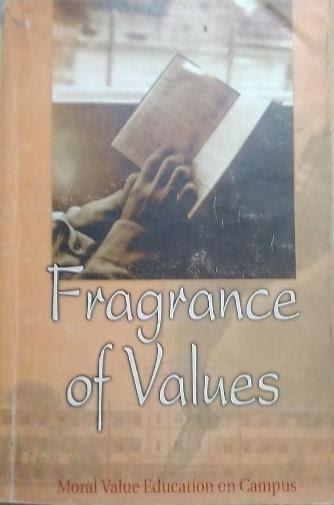 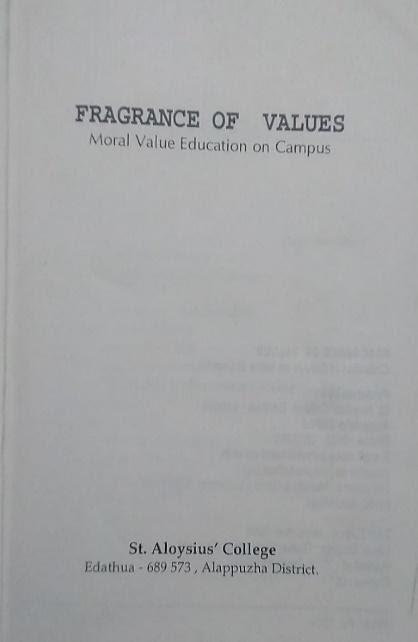 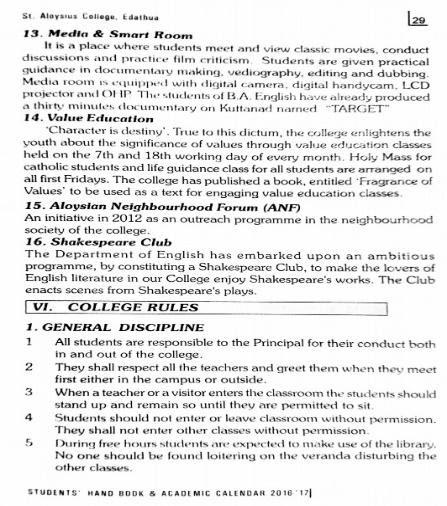 2. Mass run for HealthNCC unit of the college organized and conducted a mass run to communicate the importance of Health and hygiene among the cadets as well as to the public as part of NCC day celebrations on 25th November. The mass run passed through Edathua Town and returned to the college from Anaprambal covering 4kms. Few cadets accompanied a bicycle rally to signal the message that the use of bicycles helps to preserve our health and the Environment.  Principal Dr. Saban K V flagged off the mass run and Captain Sajeev Joseph and Caretaker ANO Paul Jacob led the rally.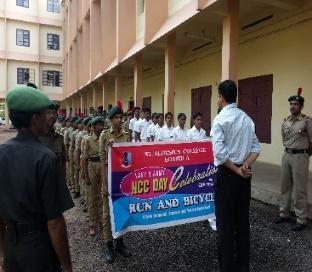 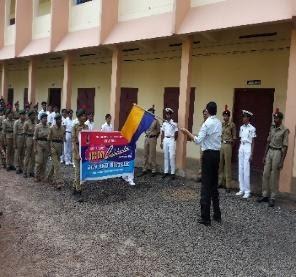 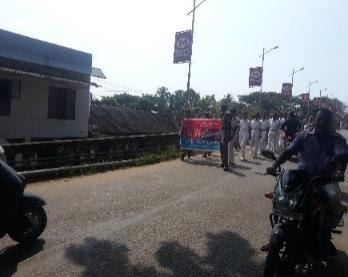 3.World Environment DaySt. Aloysius College observed World Environment Day on 5th June. Principal Dr. Saban K V inaugurated the programme. NCC Cadets conducted a cleaning drive on and off the campus on environment day as part of Swachh Hi Sewa initiative and distributed and planted tree saplings to the cadets and other students of the college to plant it at their own house as well as for their neighbors.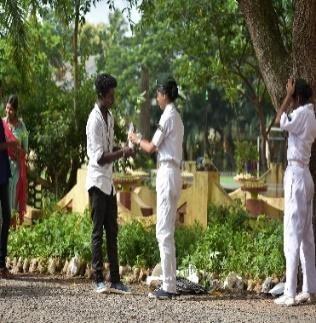 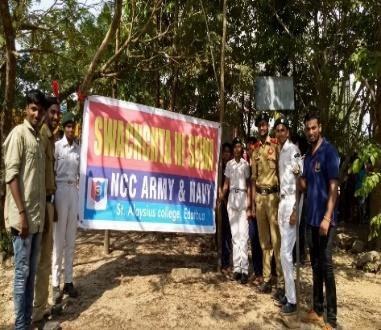 4.Gandhi JayantiAs part of Gandhi Jayanti, and Swachchta Hi Seva Programme, a cleaning campaign is conducted at KSRTC, depot, Edathua by both army and navy NCC cadets.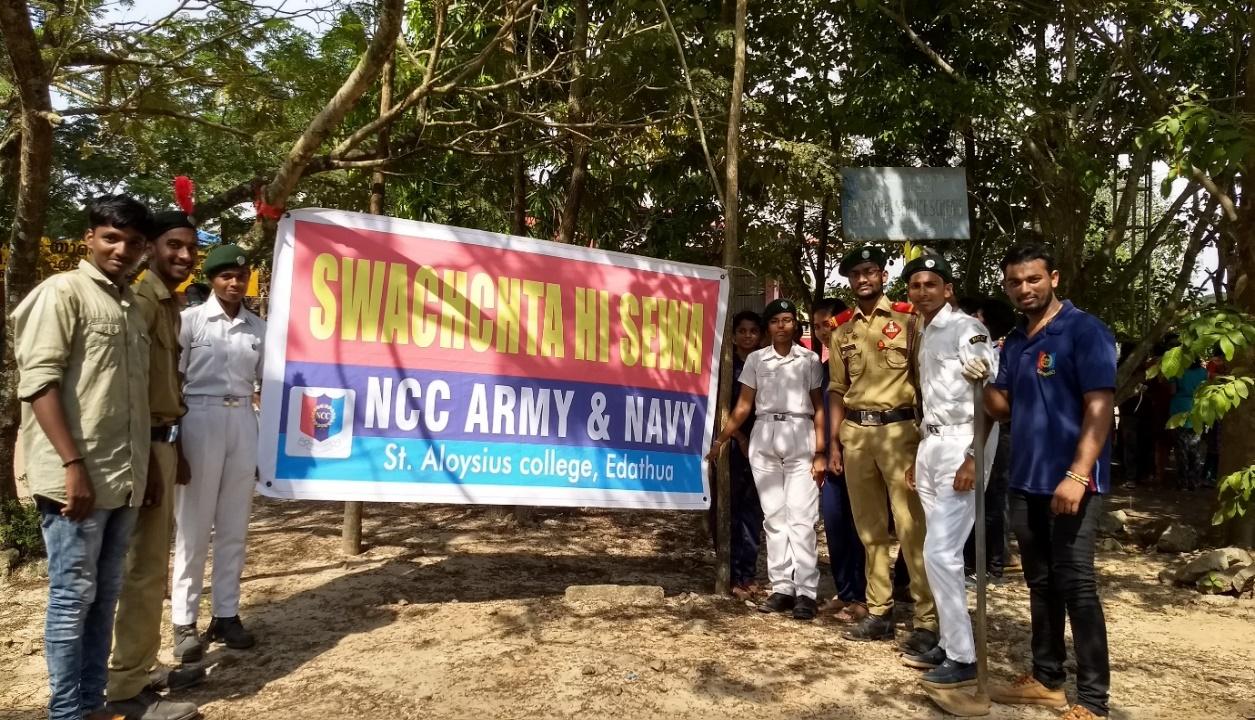 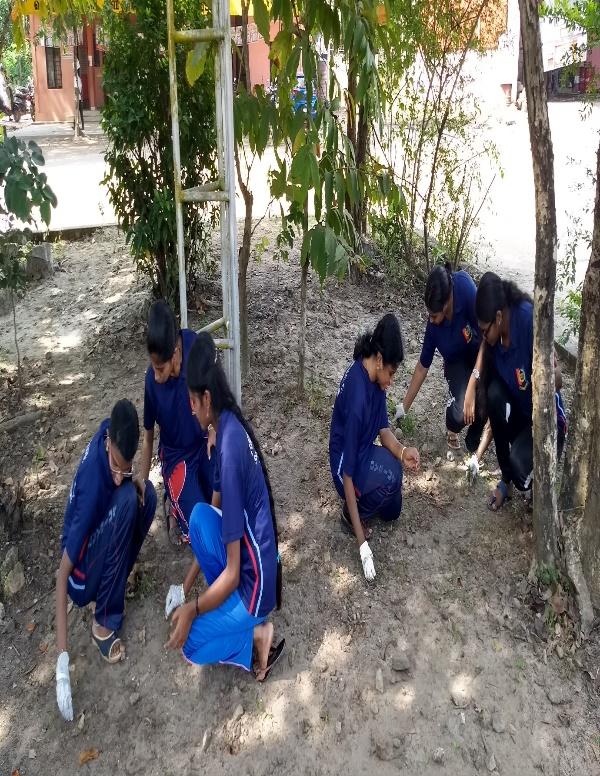 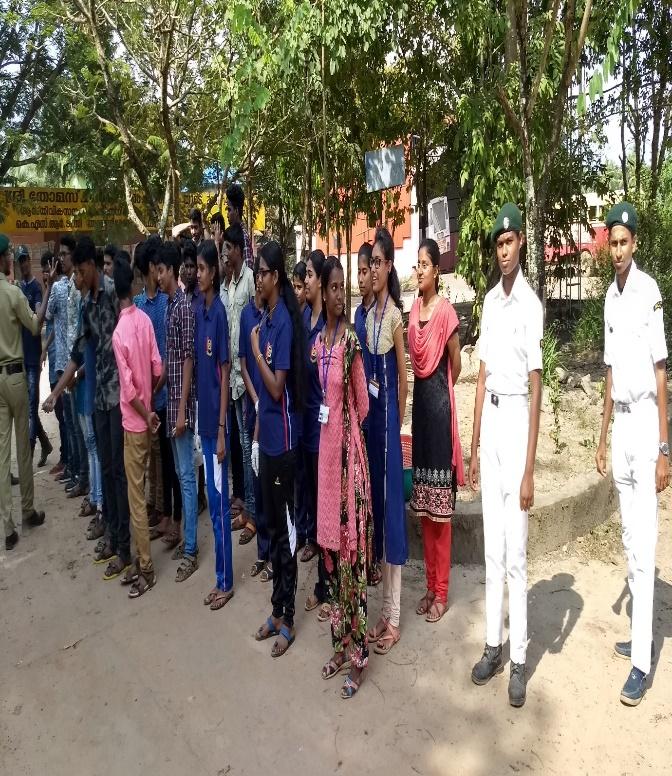 Program related to Code of Conduct in the academic year 2017-20181. World Environment Day‘Connecting People to Nature’, the theme for World Environment Day 2017, implores us to get outdoors and into nature, to appreciate its beauty and its importance, and to take forward the call to protect the Earth that we share. Adhering to the theme, St. Aloysius College celebrated World Environment Day on 5th June to think about how we are part of nature and how intimately we depend on it. NCC Unit of the college organised various programmes like planting tree saplings drive in and around the campus, Mass Run awareness drive aimed at protecting nature and Oath Taking to spread the importance of the day. 2. Vimukthi- Anti-Narcotics CampaignAlcohol/drug/substance abuse is becoming an increasing menace in our society. Vimukthi is an anti-narcotics campaign launched by the Government of Kerala to highlight the seriousness of the situation and to create awareness among the people, especially the youth. As part of the campaign, the NSS unit of the College organised an event ‘Vimukthi’: Ottanthullal on 25th January. The performing artist narrated a story on evils of drug addiction and alcoholism by improvising and incorporating humour to make the students aware of its impact in their life. The students were thrilled to hear the verses in the plain language they use in their day today life. 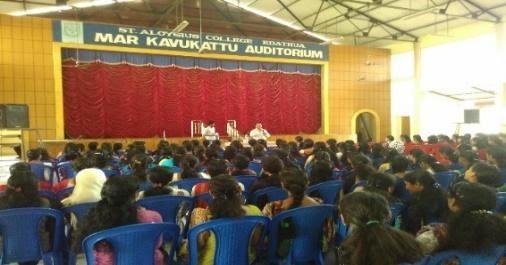 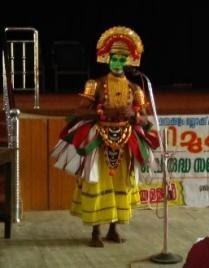 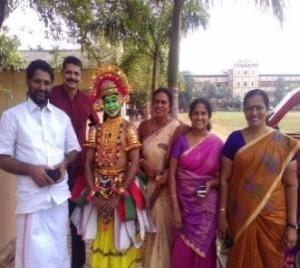 3. Orientation Program for Administrative Staff 2018College conducted a refresher programe for the administrative staff on 13th February 2018. It took place at Wagamon in Idukki district. Principal Dr.Saban K V led the refresher program. Superindent Mr.Suvi P Joseph welcomed all to the gathering.Motivational session was guided by the principal and he urged the staff to be more effective and productive in their duties in the college as well as at home. 20 staff participated  in the refresher program. All the staff shared their difficulties and greivences and the Principal assured of the better conditions for their work environment. Program eneded  by 8 pm on the day. All the staff were really refreshed and demanded such program every year. 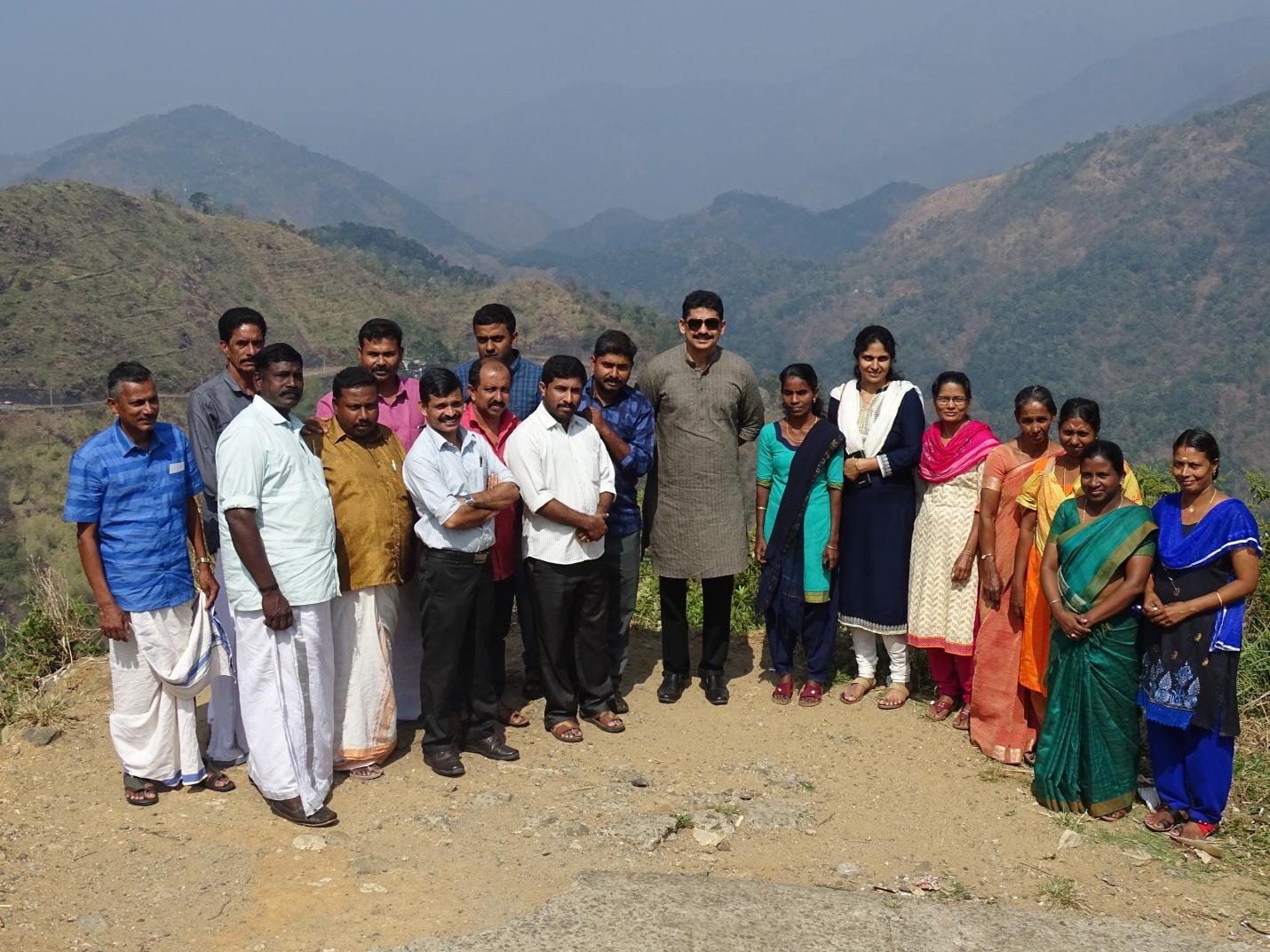 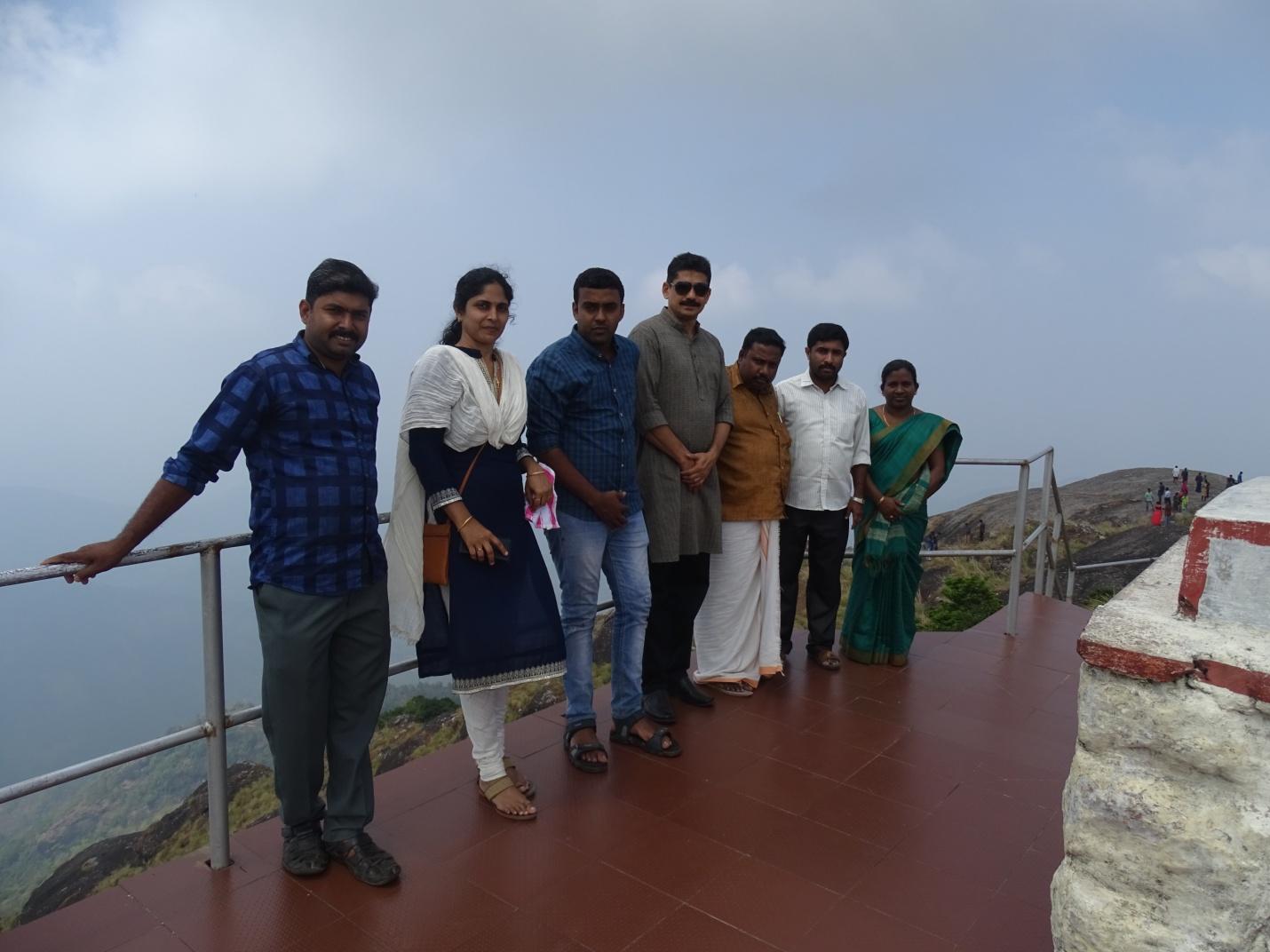 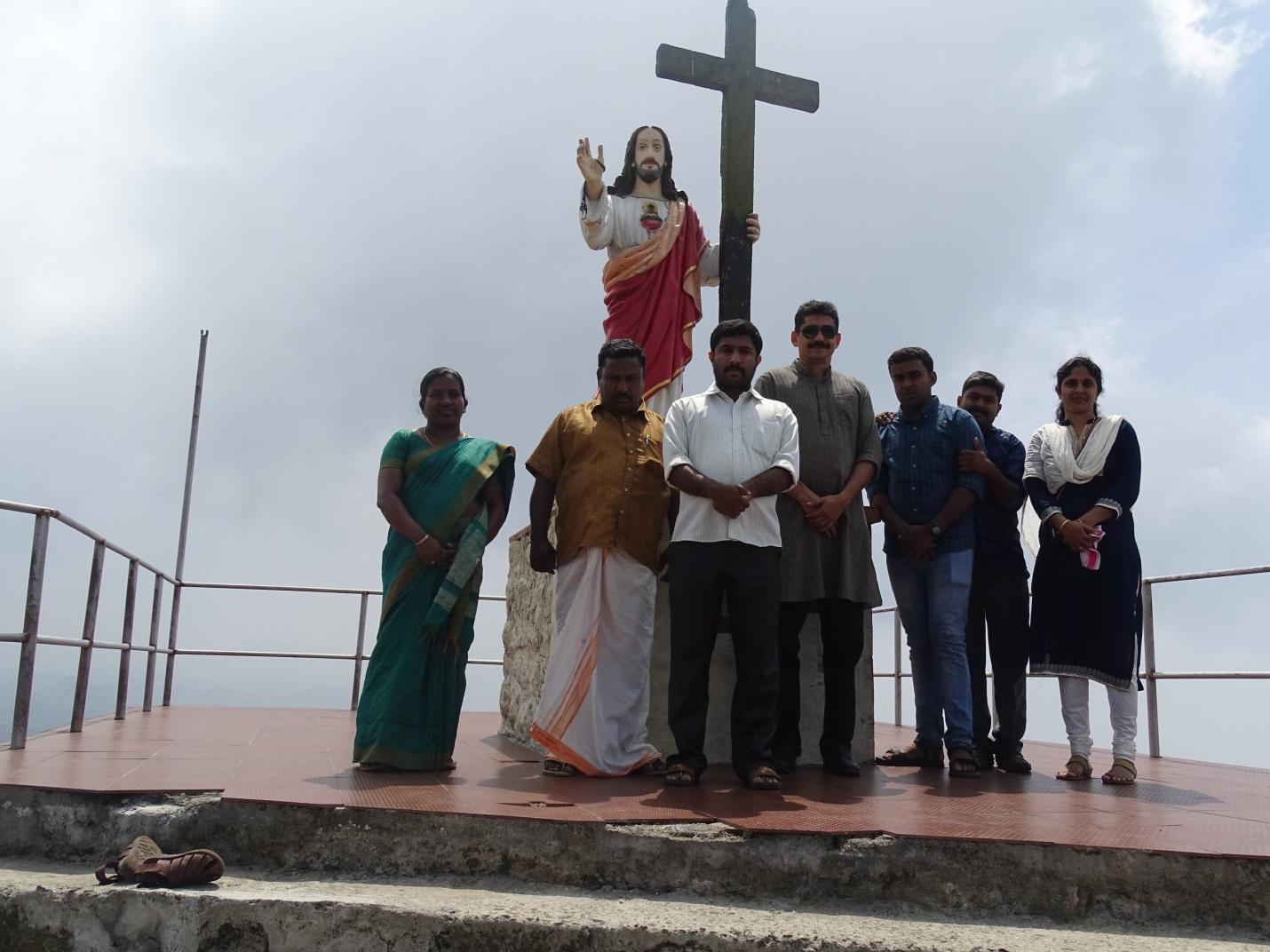 Programs Conducted to Make aware of Code of ConductIn the academic year 2018-20191. World Environment DayWorld Environment Day was observed on June 5th with much vitality. Principal Dr. Saban K.V delivered a motivating orientation speech on the importance of minimizing the use of plastics and exhorted the cadets to follow the motto ‘BEAT PLASTIC POLLUTION’ – If you can’t reuse it, refuse it”. Army Officer Dr. Jubin Antony delivered the welcome speech. Sub. Lt. Paul Jacob proposed vote of thanks. The students later lead the cleaning drive in the campus and planted saplings to preserve and nurture the Nature.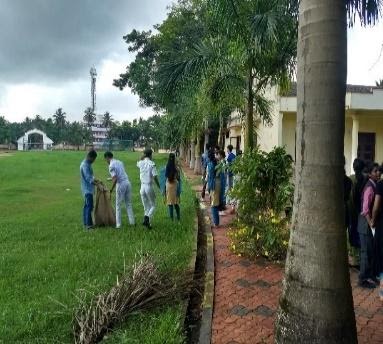 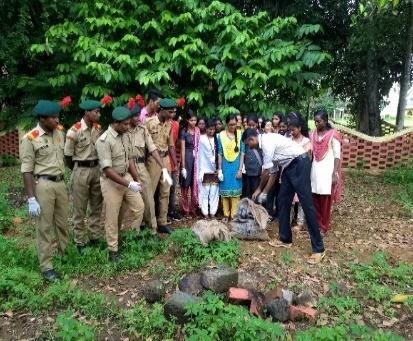 The Chemistry Department of St. Aloysius College also observed World Environment Day on June 5th. The College Principal, Dr. Saban K V was the chief guest of the day. He spoke about the need to preserve the biodiversity of our nation. He persuaded the students to carry out research and devise means to get rid of the means of plastic wastes. To emphasize the need of afforestation plantlets of medical plants like ginger, aloe Vera, turmeric etc. were planted. The same day witnessed the inauguration of a display board in front of department News thoughts and information regarding the significance of each day was displayed on the board thereafter. Dr. Anu Augustine, President of chemistry Association gave the presidential address emphasizing the role of students in transforming the society.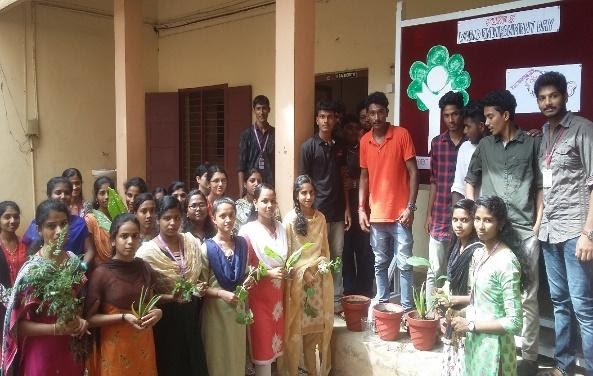 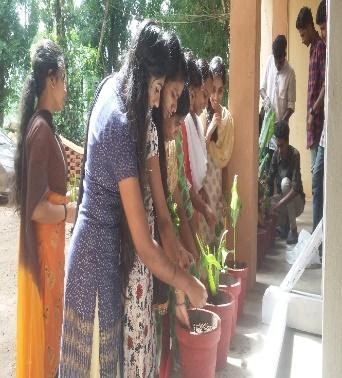 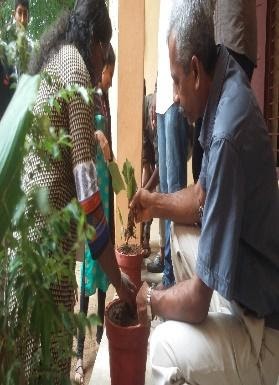 2. World Anti-Drug DayNCC Observed World Anti – Drug Day on 26th June. The programme was inaugurated by Vice Principal Sri. Jerome P.V. The Naval NCC ANO Sub. Lt. Paul Jacob delivered the welcome speech. 5 Kerala Naval Unit NCC Officer P.O. Nithin and Army NCC SUO Sandeep S. felicitated the programme. Cadet Mariya Varghese expressed gratitude to the gathering on behalf of N.C.C. Sub Unit. Anti- drug seminar was led by Dr. Shibu George HOD, Zoology. He made an educating lecture on the harmful consequences of drug abuse. The Cadets participated in the anti- drug rally too.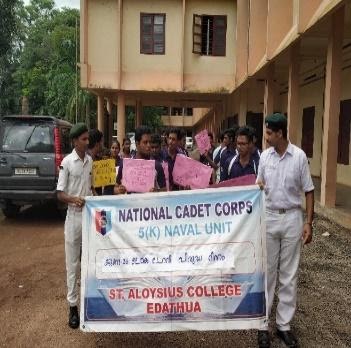 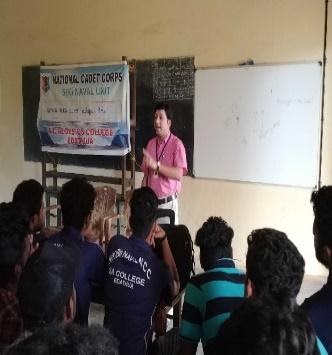 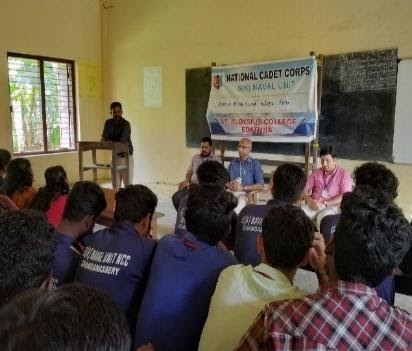 The Chemistry department also observed International Anti-Drug Day on June 26th. Dr. Shibu George Head, Department of Zoology was the chief guest of the day. He familiarized the students with the ill effects and after effect of drug abuse. He also mentioned about different classes of drugs and its physiological impacts on human body. Poster making competition was carried out for the students to create an awareness on drug abuse. Cash prize were distributed for the winners. 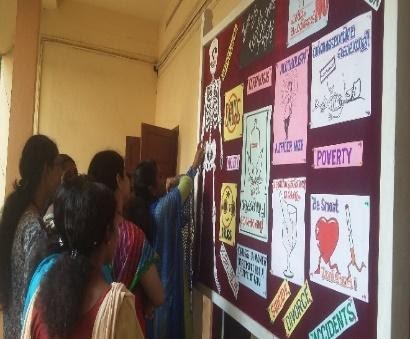 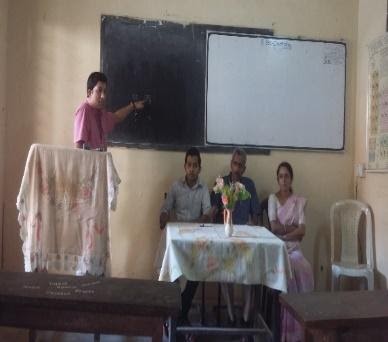 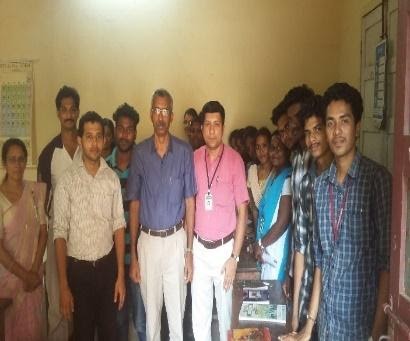 Awareness programs related to Code of Conduct of Students and StaffSt.Aloysius College,Edathua2019-20201. Orientation program for UG students                                      An Orientation Program for UG students was conducted on 21st July 2019 in the college auditorium. Started by 10.30 am , Over 540 students and  the 1st DC teachers in charge participated in the program. The entire program was led by Mr. Siju Thomas Alencherry MBA, ATP. It was a one day program and students were much enriched by the amazing talk by Mr.Siju. He exhorted the importance of relationship between students and their parents. @0 groups were formed for sharing their ideas and for ease of presentation. He introduced many of the live examples of great personalities who have overcome their challenges and failures.  Students got enough time for interaction and they demanded the same speaker for the next time also. Fr.Tijomon P. Issac , Librarian of the college, welcomed the gathering and introduced the invited speaker to the students. Mr. Muhammad Yassen S. from 1st B.Com. Taxation proposed the vote of thanks for the program. The program came to close by 3.30 pm with tea.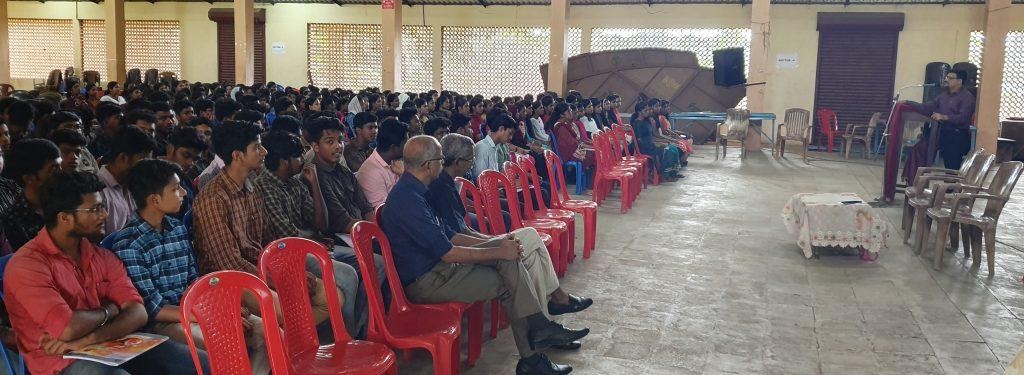 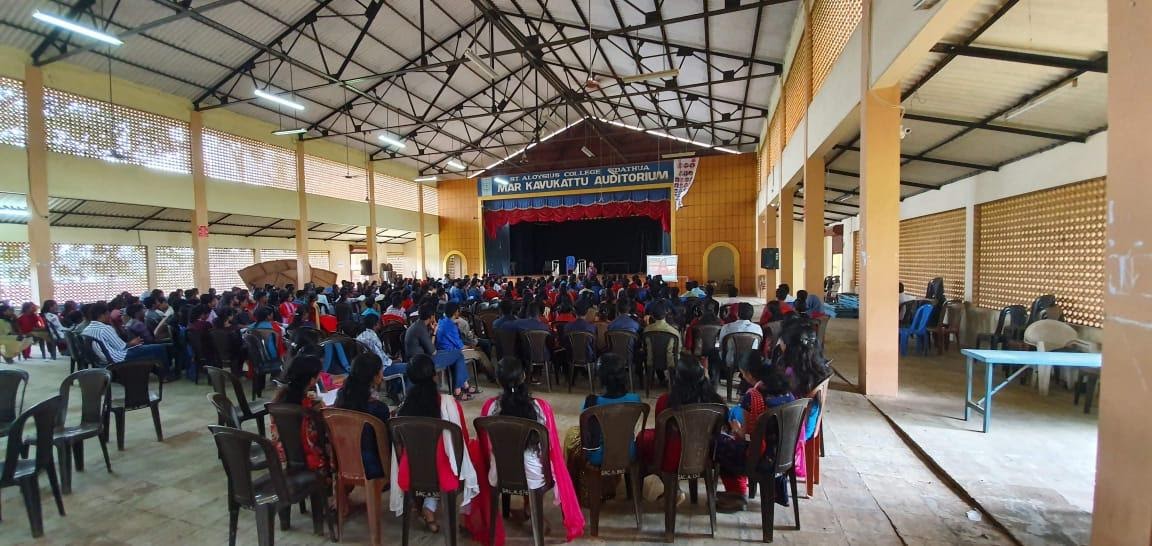 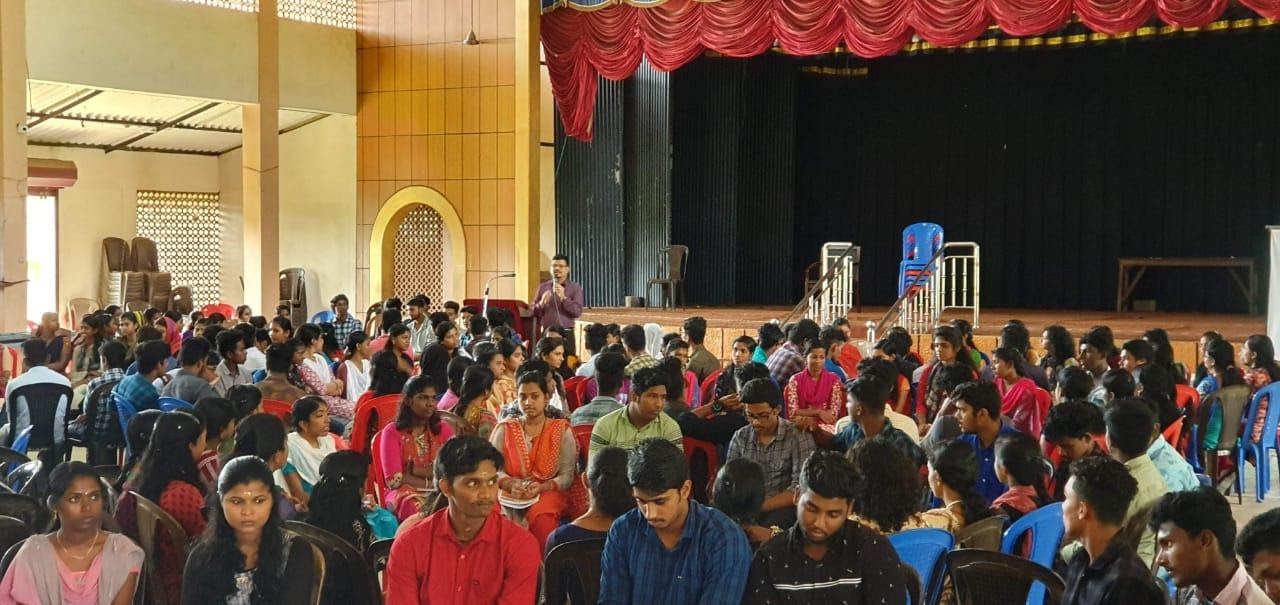 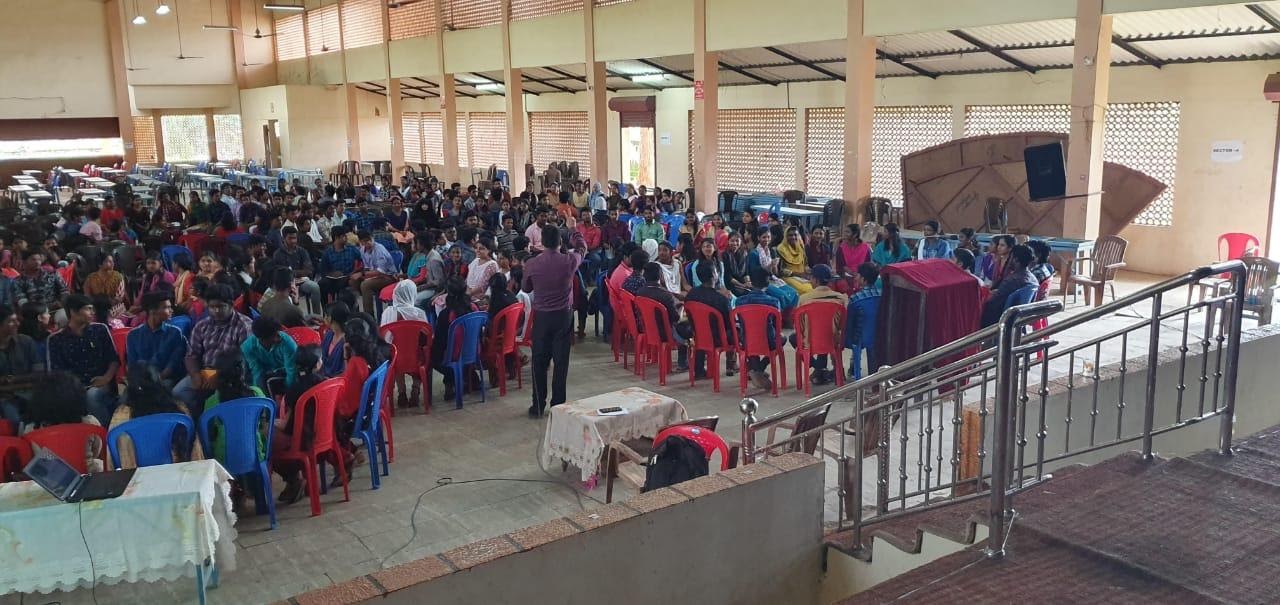 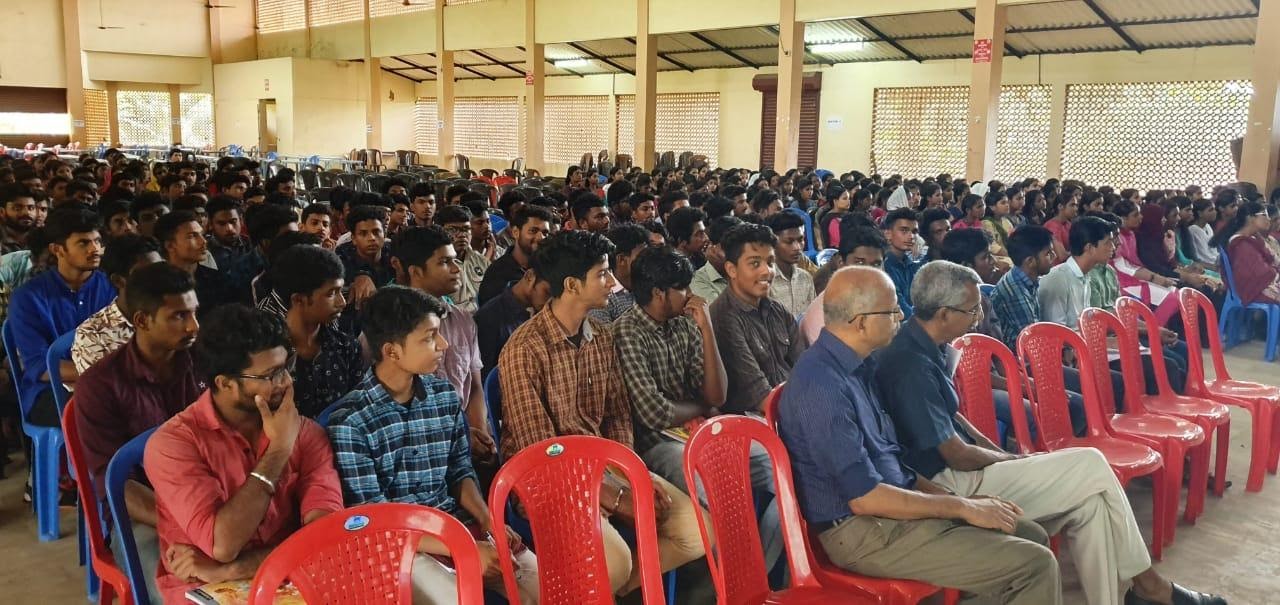 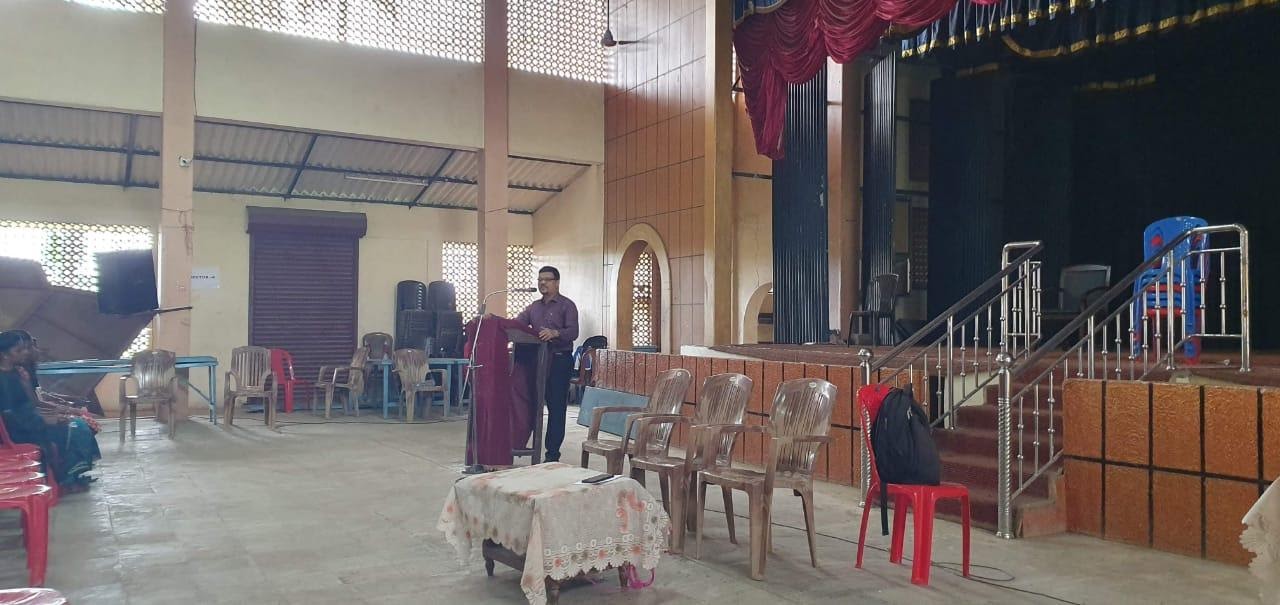 2. World Environment Day 	On 5th June, World Environment Day was observed in the college with sundry programs by the NCC cadets in association with Bhoomitrasena and Sargakshetra, Changanacherry. The Program Officer of Bhoomitrasena, Sri. Jogy Joseph welcomed the gathering. Principal Dr Jochan Joseph delivered the presidential address and the orientation seminar was led by Mr Santhosh Arackal, an environmentalist and activist. Cadet Tinu V. Tom proposed the vote of thanks. On the day, the teachers and cadets removed all the plastic waste from the campus and tree saplings were distributed to all the students. And then the principal, senior teachers and selected students planted various tree saplings on the college campus.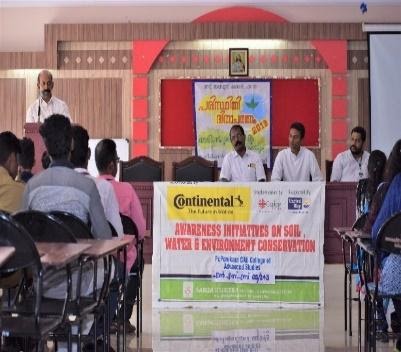 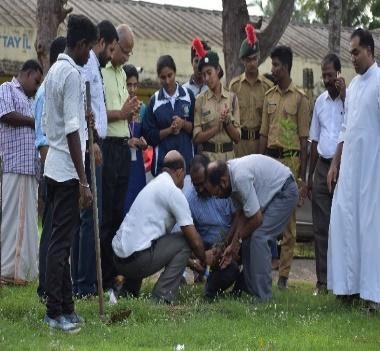 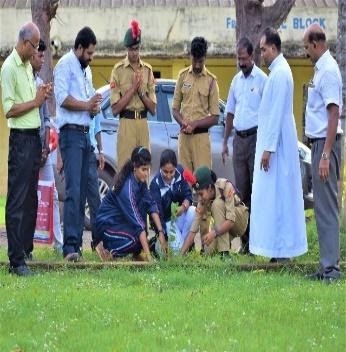 3. International Day against Drug Abuse and Illicit Trafficking 	International day against drug abuse and illicit trafficking was observed by the NCC cadets along with the Anti-Narcotic club on 26th June. Principal Dr Jochan Joseph, Cadet Captain Mariya Varghese, UO Minu Martin addressed the gathering. An effective awareness class was taken by E.R. Gireesh Kumar (Excise Inspector, Kuttanad Range) to emphasize that justice and health are of the same coin when it comes to addressing drug related problems. Army and Navy Cadets jointly performed a flash mob to publicize the importance of this day.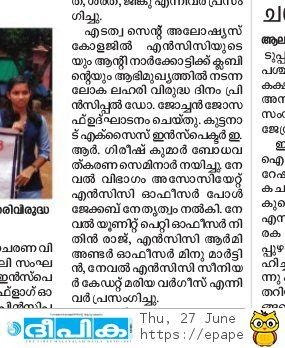 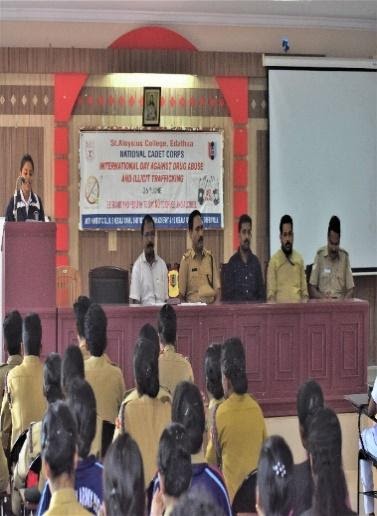 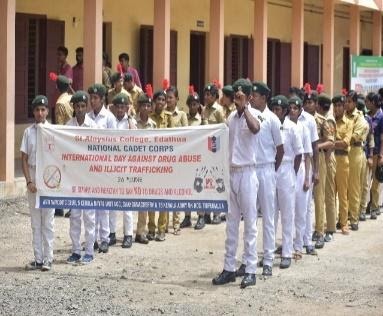 4.  Samuhika Sannadha SenaThe potential of volunteers in emergency response was well understood in the floods of 2018. In light of the lessons learned post floods 2018, Hon’ble Chief Minister directed Kerala State Disaster Management Authority to establish a common platform for all volunteers and voluntary organisations in the State to work in tandem with Government functionaries. Hence, 148 students of the college were registered by the NSS unit of the college for Samuhika Sannadha Sena on March 5th, for various rescue operations during natural calamities. 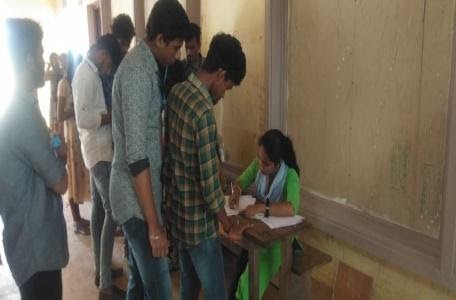 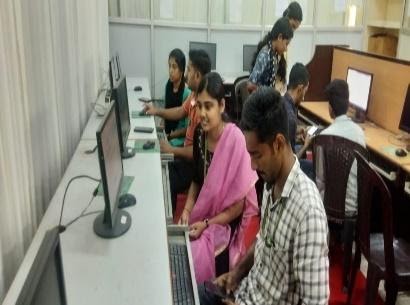 5. Candle Light March against Child Sexual abuseThe NSS and NCC had conducted a candle light march on 31st January, named ‘ANGEL’ against sexual abuse towards children in association with the Police Department, Edathua. The principal of the college Dr Jochan Joseph delivered a speech about it and the March took off from the college ground till the Edathua Junction and an awareness speech on how to prevent sexual abuse and keep our children safe, was given by the Sub Inspector of the police, Edathua to the public. Dr. Jomole Jose, Program Officer delivered felicitation on the occasion.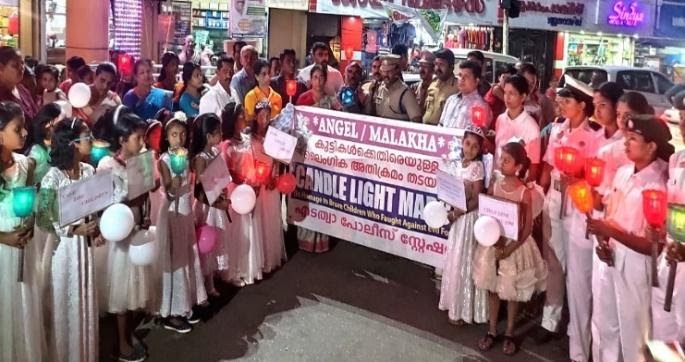 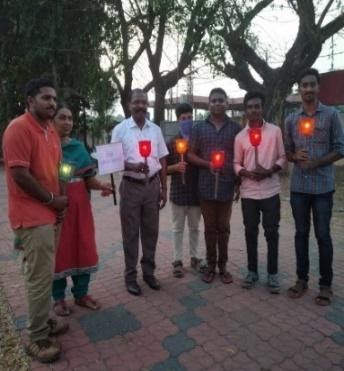 6. Orientation class on Matha Pitha Guru Daivam		The activities of the Physics association during the year were started with an orientation programme on 8th July. Former HOD of Physics, Sri. James Sebastian gave an orientation class to all the students of the Physics department and also for EEM students. He gave a class on the topic ‘MATHA PITHA GURU DAIVAM’ under the auspicious of senior citizens forum, Edathua unit for which he is serving as the president. It helped the students to get a deeper understanding of the role that their parents, teachers and god play in their life.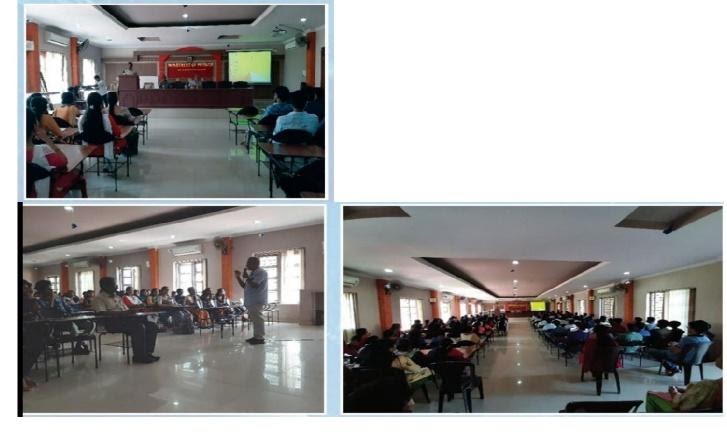 7.  Invited Talk on ‘Global Environmental Pollutants’Environmental pollution is one of the most significant international concerns today and careful and sensitive analysis of these environmental pollutants is very important. To give awareness about different types of global pollutants and its effects on human beings and the wildlife, Nature and Energy Club in association with department of Physics conducted an invited Talk on ‘Global Environmental Pollutants’ on 1st September. Talk was given by Dr. Mahesh Mohan, Asst. Professor, School of Environmental Studies, M G University, Kottayam.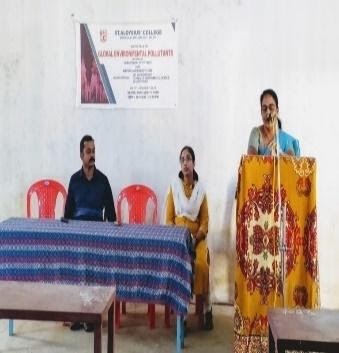 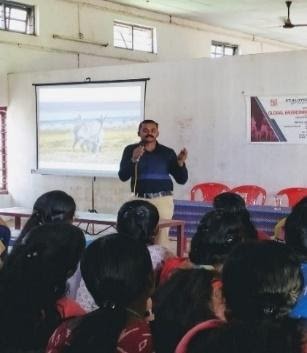 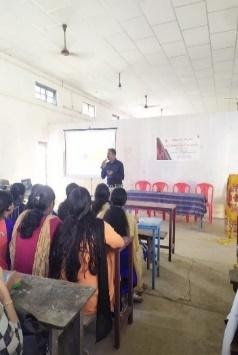 8. Anti- Narcotic SeminarThe highly energetic youth can be guided by educating and at the same time by warning against the adverse effect of narcotics . Hence, an Anti-Narotic Seminar was conducted by the NSS unit in association with CHASS on 4th February to make the students aware of the strong legal force working against narcotics and inculcate respect towards parents, teachers and the Indian judiciary. Fr. Thomas Kulathunkal, South Zone coordinator of Anti Narcotic cell, government of India delivered the Key Note address. He also explained the manner in which narcotic terrorism is killing country’s youth and urged upon all the stakeholders to help in discouraging this menace by spreading awareness about the same.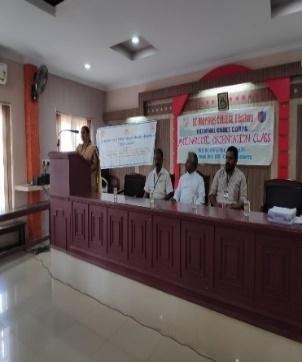 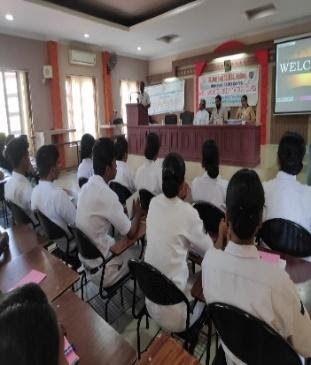 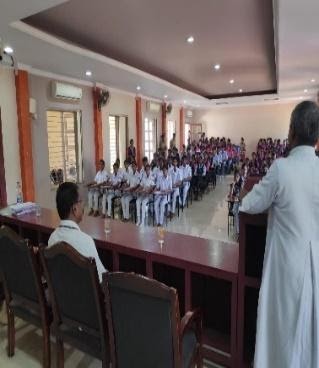 GREEN PROTOCOL IN THE CAMPUS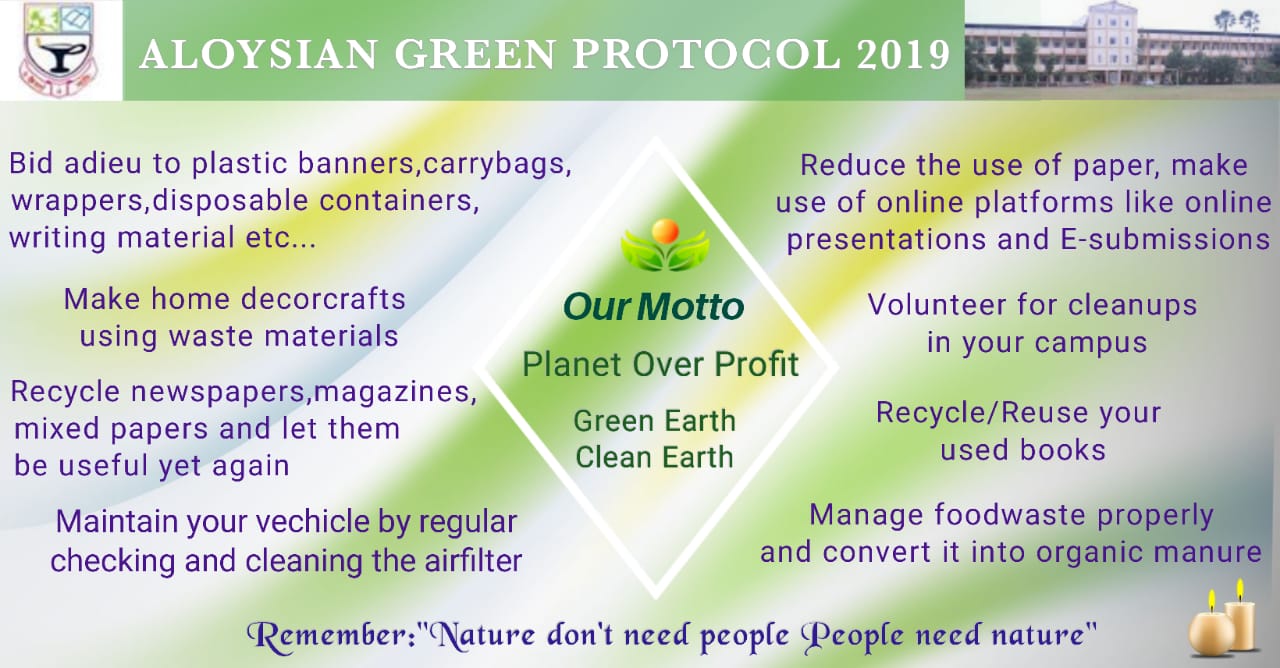 9. No Motor vehicle on campus Drive on 28/02/2020                As part of the awareness on Green Initiatives, the entire college community observed ‘NO MOTOR VEHICLE DAY  ON CAMPUS’ on 28th February 2020. It was a great initiative in arousing a sense of environmental friendly attitude. Many a student came to the college on bicycle on the day and some of the teachers also came on bicycle. It was great success. Principal Dr.Jochan Joseph led the programe and gave a message for the college community on Green Concers through public announcement system.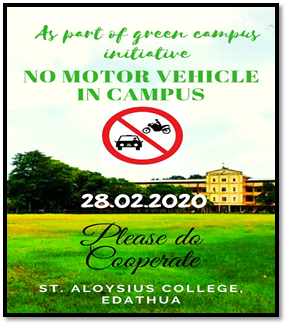 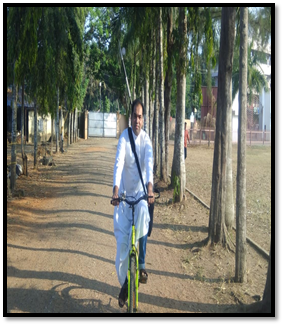 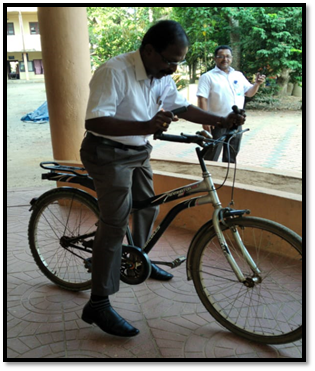 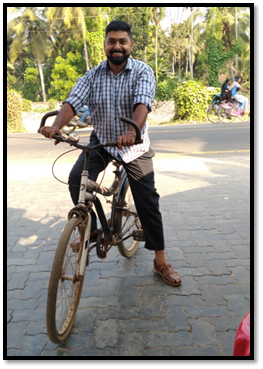 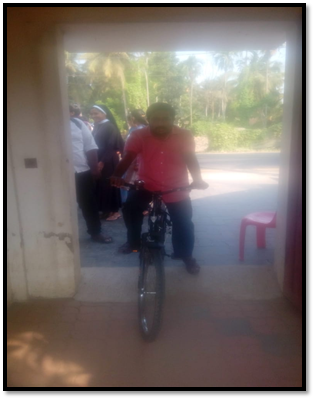 10. Planting Tree SaplingsAs part of Green Initiatives in the campus, college follows a custom of planting tree saplings by the retiring teachers of the year to create a sense of attachment and gratitude  to the college. It is practiced every year and the Bhoomithra Sena of the college do give leadership for the program. Mr.Mathew Gregory,Mrs.Lizymol Xavier and Mr.Jerome P.V. planted tree saplings on the campus in the year 2019-2020.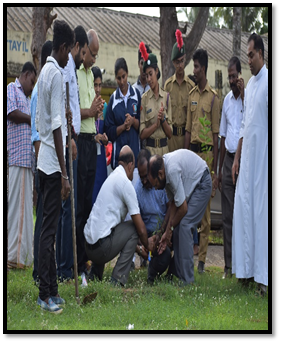 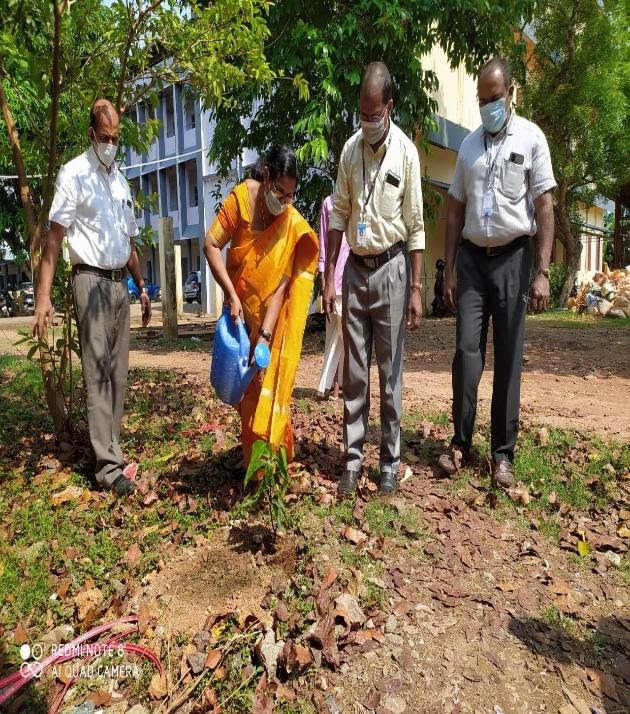 11.  Students’ Vegetable GardenBhoomithra Sena club conducts vegetable gardening competition for students  every year  to arouse a feeling of Oneness with Nature and also the need to protect the nature.  Students from all the departments participate actively in the competition. It really inspires students to make vegetables at their homes. Vegetables are sold through auction in the college itself. All the departments are assigned equal  plots for vegetable gardening. Department of Zoology won first prize in the year 2019-2020. Management and the college staff give full support to the program.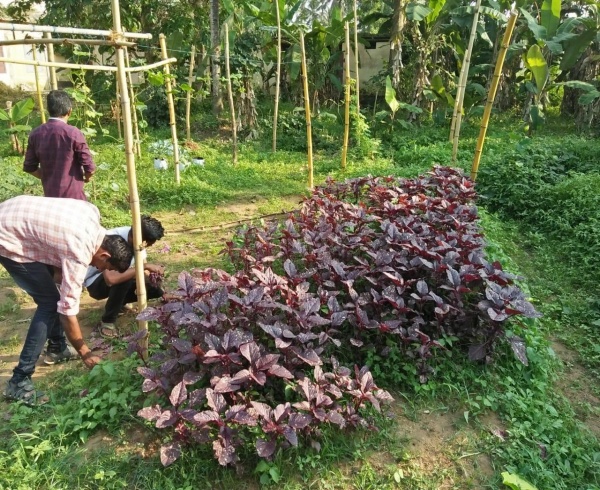 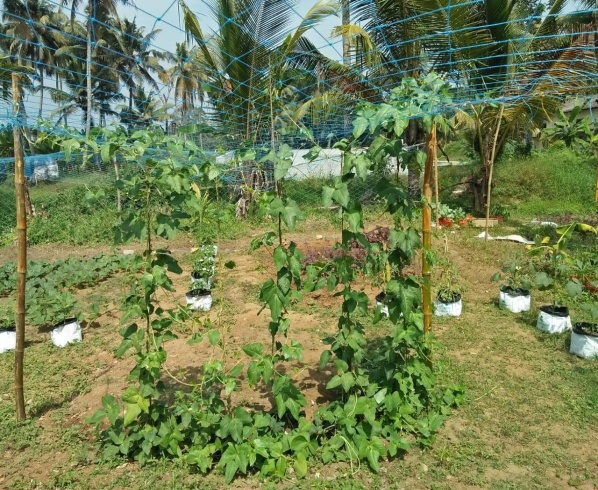 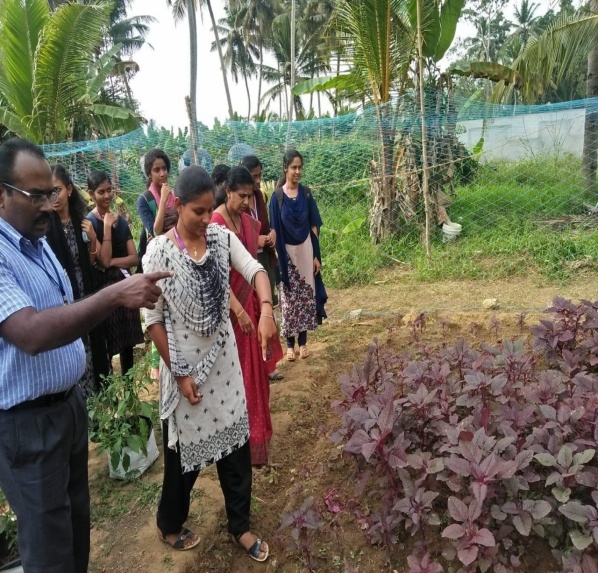 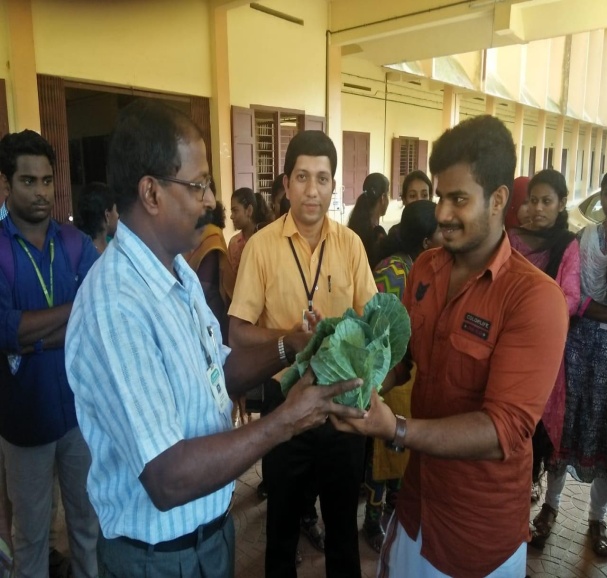 Programs Conducted to make aware of Code of Conduct of St.Aloysius College, Edathua2020-20211. Nationwide drive to clean statues & monuments In commemoration of the 75th Independence Day of the nation, and taking inspiration from the words of honorable Prime Minister Narendra Modiji NCC undertook a nationwide drive to clean 30 statues and monuments in the district and nearby districts. The cleaning was done by cadets. The program was conducted in different days in the month of March 2021. The NCC Kottayam group level inauguration of the campaign was held at the war memorial at Kavumbhagom, Thiruvalla on 12th March 2021. 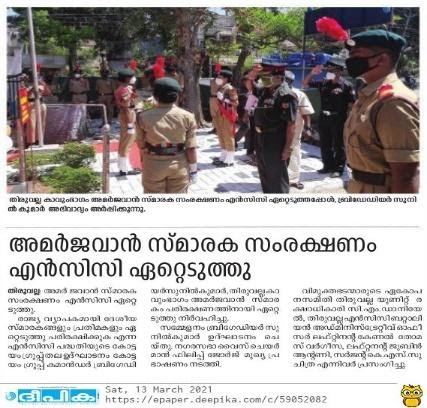 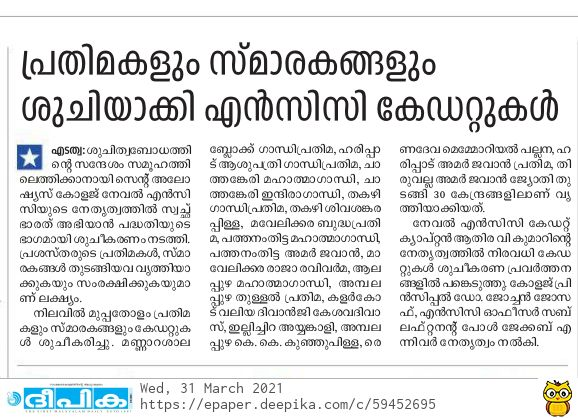 2. Webinar on Better health through good hygiene habits.Building good personal hygiene habits takes a lifetime of learning. Caring for oneself in these manners is good for one’s physical health as well as his mental health. NCC Unit of the college organised a Webinar on Better health through good hygiene habits as part of Swachta Pakhwada on 15th December to learn more about why hygiene habits is so important, the best ways to practice it, and how one can change their habits to make themselves feel and look better.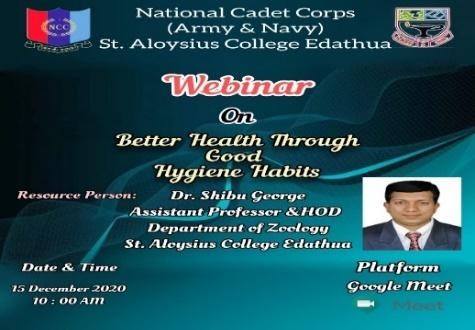 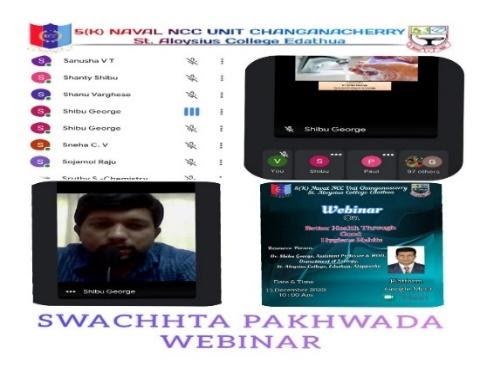 3. Orientation Program for UG & PG Students 2020-2021                                     An Orientation Program for the entire student community  was conducted batch wise on 1st ,6th,8th and 11th of January 2021 via zoom platform. Also a program was conducted for parents on 4th January 2021. The entire program was led by Mr.Siju Thomas Alencherry MBA,ATP as per the request of the students from the previous year feedback. Everyday the talk was done during the morning time between 11 am – 12.30 pm. Even though it was done via online platform 90% of the students from various batches partook in the sessions and capitalized the sessions. Each session was life touching and the speaker presented the live examples and models before students for the better living. Students got enough time for interaction. Dr. Jochan Joseph, Principal of the college, welcomed the gathering and introduced the invited speaker to the students for each session. Vice Principal Mrs.Kochuthresiamm Joseph proposed the vote of thanks.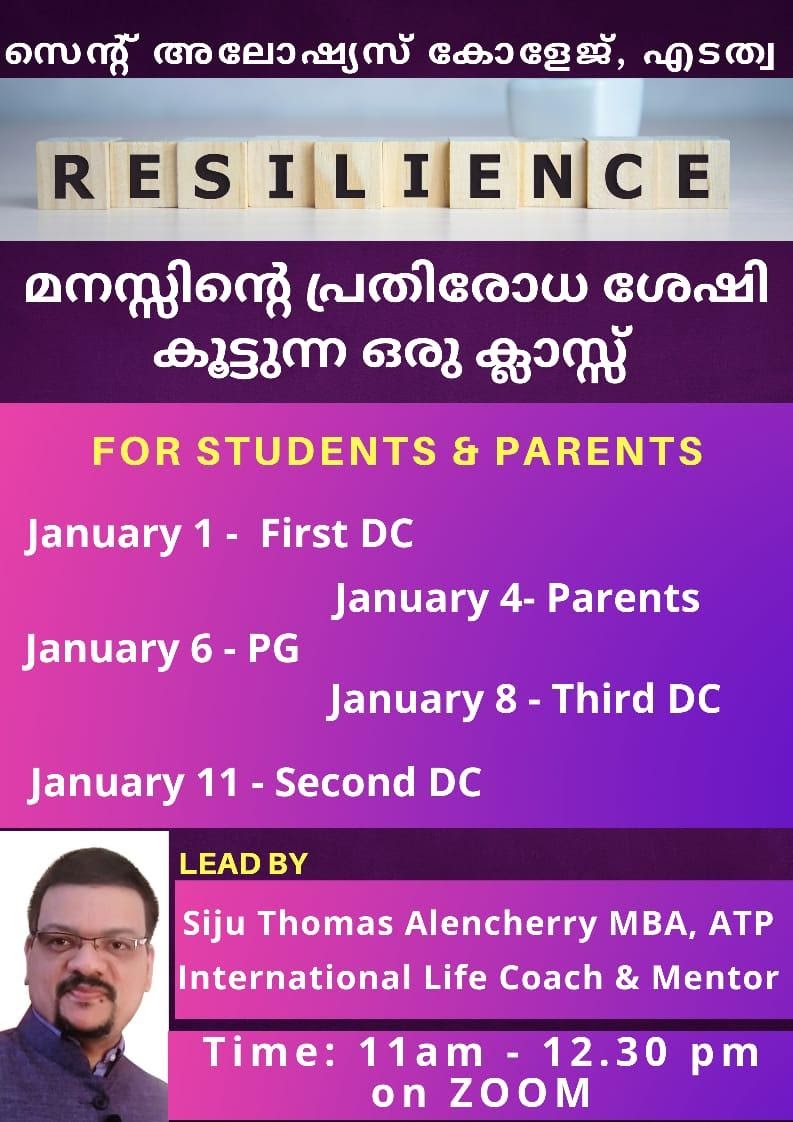  കോളേജിലെ വിദ്യാർത്ഥികൾക്കും അവരുടെ മാതാപിതാക്കൾക്കുമായി നടത്തുന്ന ഓറിയന്റേഷൻ ക്ലാസുകളിൽ ഓരോ ദിവസവും പങ്കെടുക്കേണ്ടവരുടെ വിവരങ്ങൾ ചുവടെ ചേർക്കുന്നു:ജനുവരി 1: ഒന്നാം വർഷ ബിരുദ വിദ്യാർത്ഥികൾജനുവരി 4: മാതാപിതാക്കൾജനുവരി 6: പിജി വിദ്യാർത്ഥികൾജനുവരി 8: മൂന്നാം വർഷ ബിരുദ വിദ്യാർത്ഥികൾജനുവരി 11: രണ്ടാം വർഷ ബിരുദ വിദ്യാർത്ഥികൾ ക്ലാസ്സുകൾ നയിക്കുന്നത്: സിജു തോമസ് അലഞ്ചേരി MBA, ATP International Life Coach and Mentor Time: 11:00 am - 12:30 pm Platform: Zoomഈ ലിങ്കിൽ ക്ലിക്ക് ചെയ്തു ക്ലാസ്സിൽ പ്രവേശിക്കാവുന്നതാണ്:https://zoom.us/j/9183991018?pwd=NGdHMWFRR3ZUMCs1MXNUdHllcUVKUT09
ക്ലാസ്സിൽ പങ്കെടുക്കും മുൻപ് താഴെ പറയുന്ന കാര്യങ്ങൾ ശ്രദ്ധിക്കുക :1. എല്ലാവരും ഫോണിൽ 'Zoom' അപ്ലിക്കേഷൻ നിർബന്ധമായും ഇൻസ്റ്റാൾ ചെയ്യുക. മുൻപ് ചെയ്തവർ ആപ്പ് അപ്ഡേറ്റ് ചെയ്തിട്ടുണ്ട് എന്ന് ഉറപ്പ് വരുത്തുക.2. ക്ലാസ്സിൽ പങ്കെടുക്കാനായി മുകളിൽ കൊടുത്തിരിക്കുന്ന ലിങ്കിൽ ക്ലിക്ക് ചെയ്യുമ്പോൾ ഉയർന്നു വരുന്ന വിൻഡോയിൽ നിന്നും 'Zoom' ആപ്പ് സെലക്ട്‌ ചെയ്യുക.3. മീറ്റിംഗിൽ ജോയിൻ ചെയ്തു കഴിയുമ്പോൾ ഫോണിൽ ഏറ്റവും താഴെ ഇടതു വശത്തായി 'Join Audio' എന്ന് കാണാം. അതിനു മുകളിൽ കാണുന്ന 'Call Over Internet' ഓപ്ഷൻ സെലക്ട്‌ ചെയ്യുക.4. ക്ലാസ്സ്‌ നടക്കുമ്പോൾ എല്ലാവരും ഓഡിയോ & വീഡിയോ ഓഫ്‌ ചെയ്തു വയ്ക്കുക.4. The Curious Case of Cyber SecurityDate: Saturday, 22-08-2020Resource PersonMR. SUDEEP SEBASTIANDigital Media StrategistMD, ImpressON, KochiThe webinar on “The Curious Case of Cyber Security” was organised by NAAC Cell and IQAC St. Aloysius College Edathua. The resource person spoke about the ethics in cyber space. He also spoke about the value of data in this digital age and the need to keep the data safe. He spoke about the serious threats of being cheated if we do not use the cyberspace for financial transactions with proper security measures. He spoke about the security measures we must adopt and practices we must follow to make our financial transactions safe and secure. The resource person also spoke about the cyber bullying and the legal aspect of it. He invited the attention of participants to the need to be aware about legal measures if anyone bullies in cyber space.The webinar was attended by 114 participants. There were participants from over 30 institutions.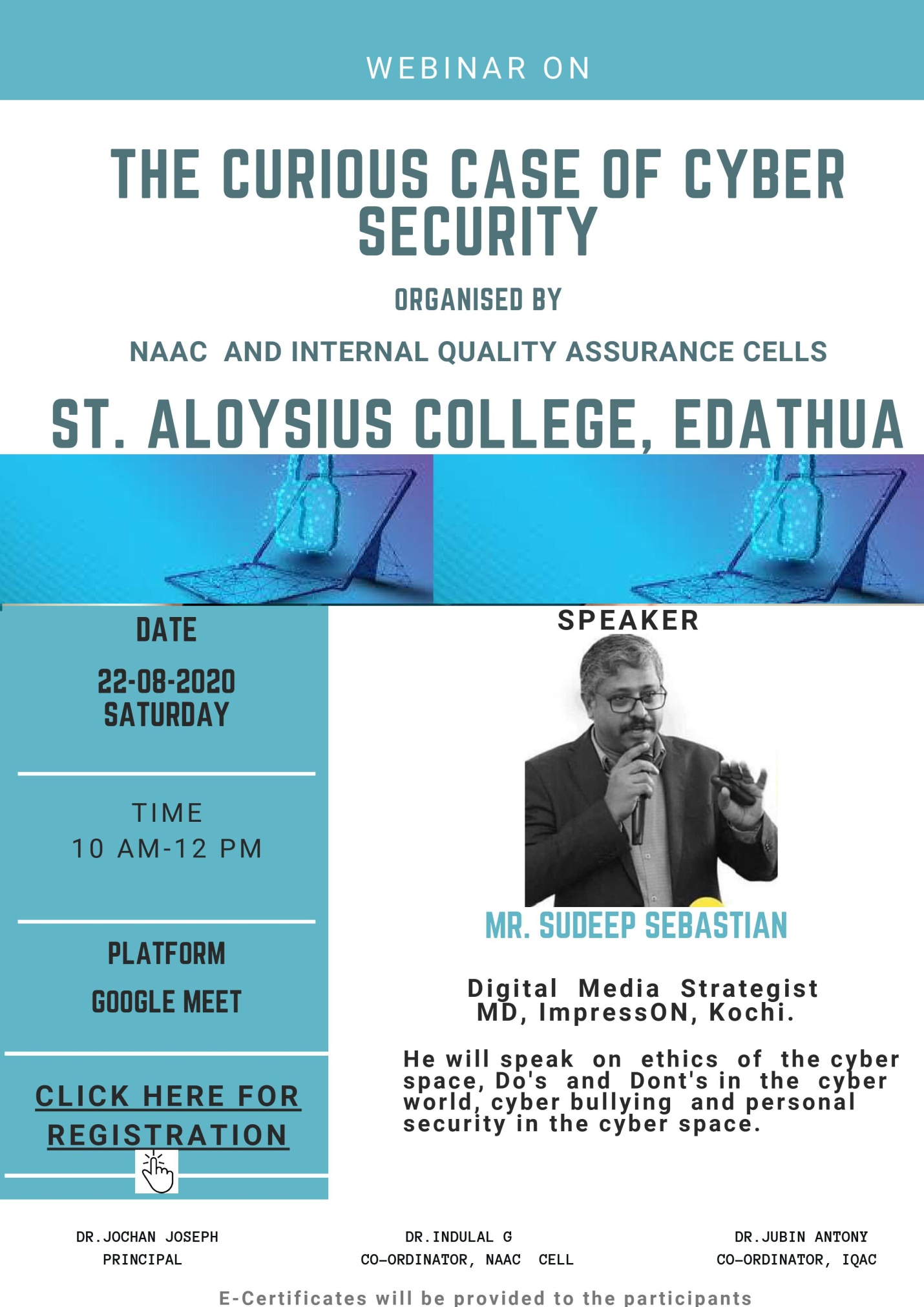 5. Cleaning Drive by BhoomithraSena                                                                      A cleaning drive conducted by Bhoomithrasena of our college in collaboration with Edathua Grama Panchayath on 9th March 2021.85 NCC cadets participated in the program. Cleaning was done from Vettuthode Bridge to Kalangara with the ‘Thozhilurappu’ members 0f the place. They collected all the waste including plastics and tried to create an awareness of cleanliness , health and hygiene to the people on the banks of the small river. Cleaning drive inaugurated by Smt.Mariamma George ,President of Edathua Grama Panchayath and Dr.Jochan Joseph, Principal of St.Aloysius College, Fr.Jomsy Poovatholil (Bursar), Mr.Jain Mathew( Vice President), Sri.Jayachandran Development Standing Committee Chairman of Edathua Grama Panchayath felicitated the cadets for their efforts.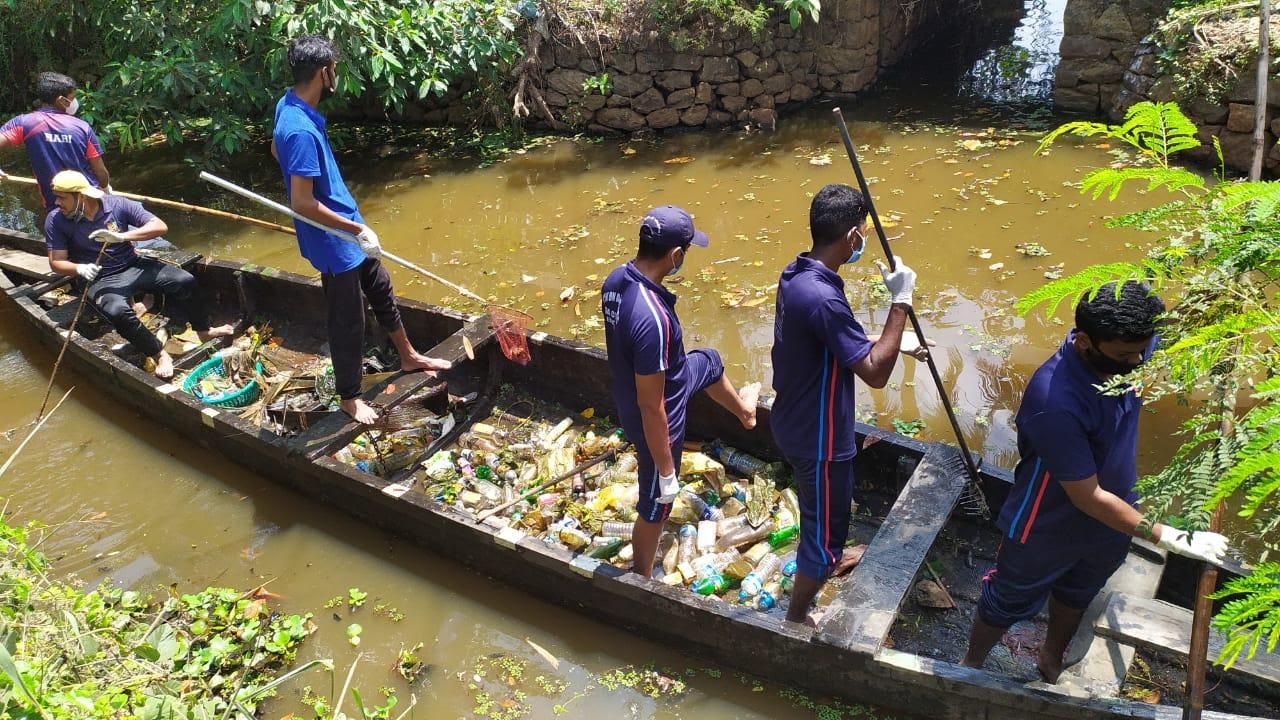 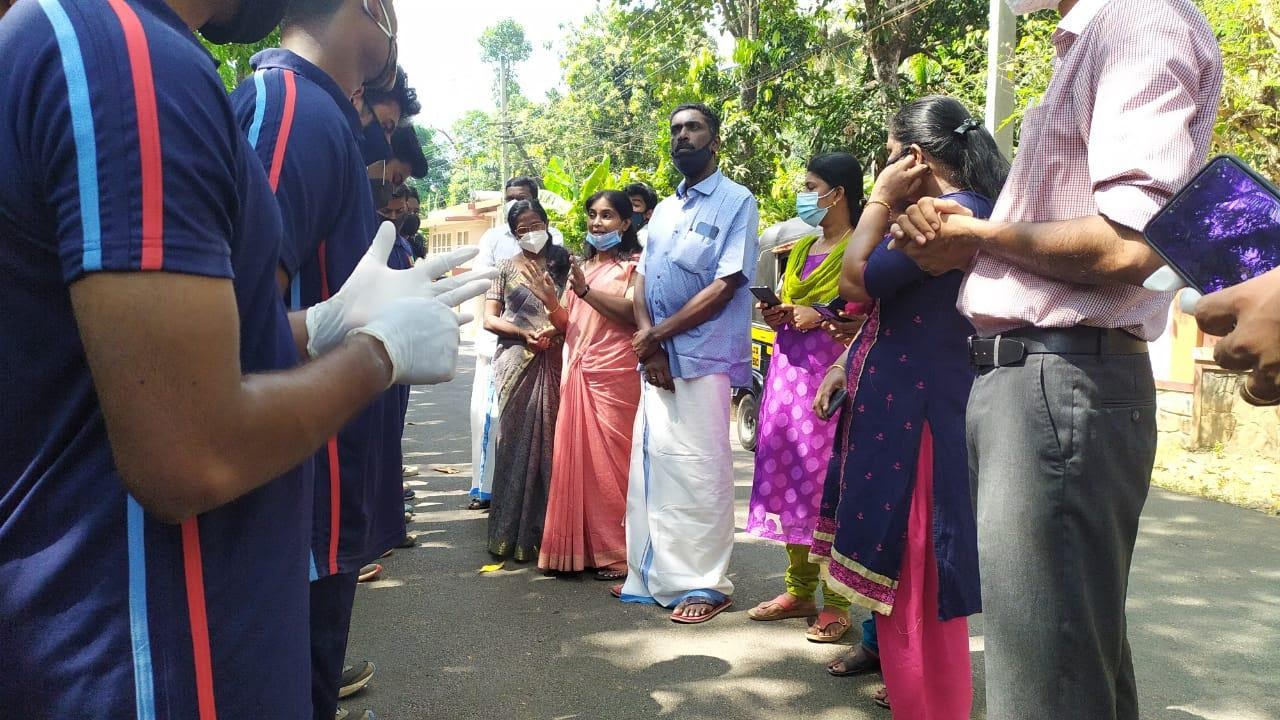 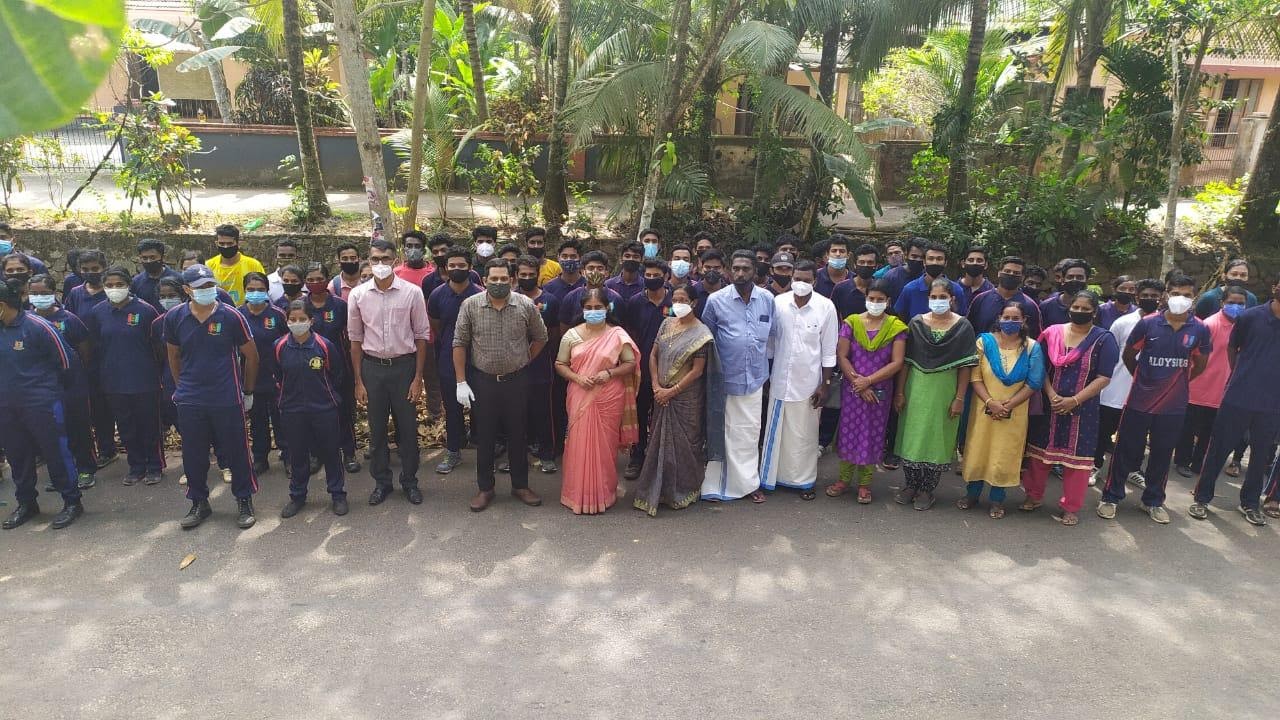 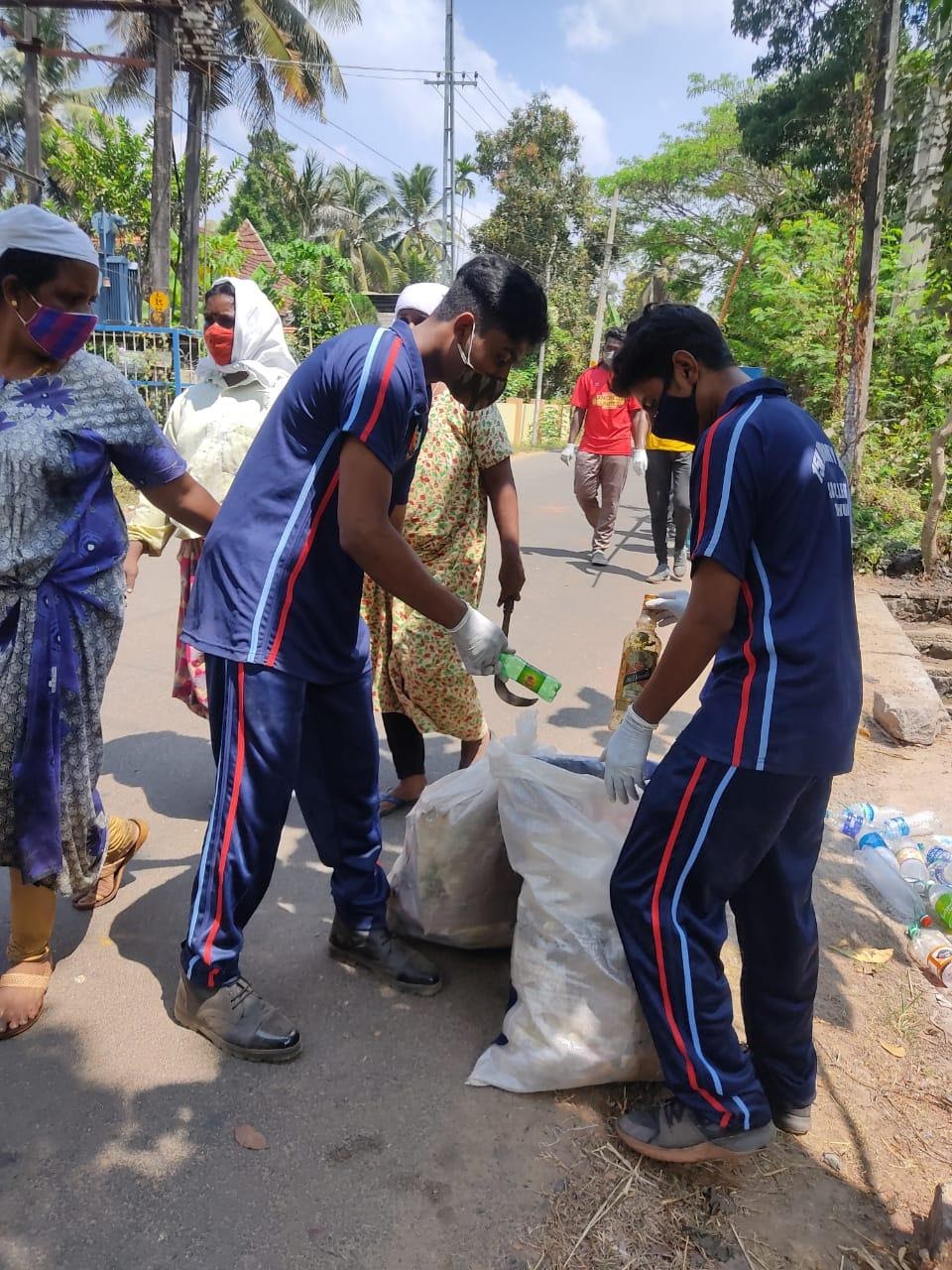 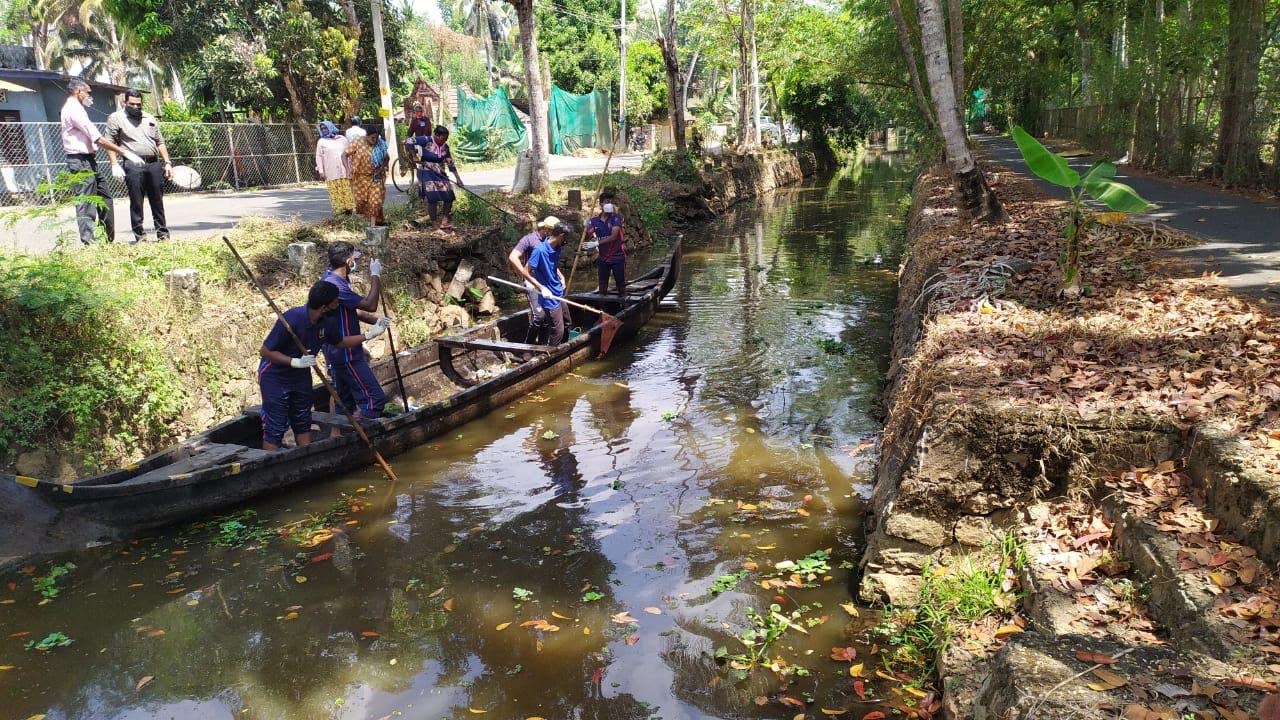  Programs related to Code of Conduct in the academic year 2021-2022Launch of Dhwani Audio Library                                                       An audio library names ‘Dhwani’ was launched in the college library for the visually challenged people in and out college.  Inaugural meeting was conducted on 30th July 2021at 12 PM  and the college Principal inaugurated the ‘Dhwani Audio Library’ and the vice principal Sri.Jogy Joseph presided over the meeting. The meeting was conducted online and more than 50 members of the voice donation forum attended the function. Associate professor Dr.Indulal G from Mathematics  and student representitive Ms.Mariya Varghese felicitated the meeting. Convener of the ‘Dhwani audio library’ Fr.Tijomon p Issac welcomed the gathering and Dr.Jomole Jose, Head of Malayalam Department, proposed vote of thanks. ‘Dhwani audio library aims to cater the needs of the visually impaired students and the public outside the college. Firstly, it aims to convert the MG University textbooks and then Malayalam and English Literature into audio books through the voice donation from the members. A small studio is prepared in the library for the work. Members of the forum will donate their voice to convert textbooks into audio books and with the help of the ‘DAISY’ software it will be  accessible to hear and learn the books for the visually challenged people. The meeting came to close by 1 PM .
DHWANI AUDIO LIBRARY INAUGURATION30/07/2021, 12 PM  onlinePROGRAM         PRAYER                                       : JAIBY JOSEPH ABRAHAM        WELCOME SPEECH                   : FR.TIJOMON P ISSAC ( LIBRARIAN )        PRESIDENTIAL ADDRESS          :  SRI JOJI JOSEPH ( VICE PRINCIPAL )        INAUGURATION                       : DR.JOCHAN JOSEPH ( PRINCIPAL )        FELICITATIONS                          : DR.INDULAL G.                                                            : KUMARI.MARIYA VARGHESE        VOTE OF THANKS                     : DR.JOMOLE JOSE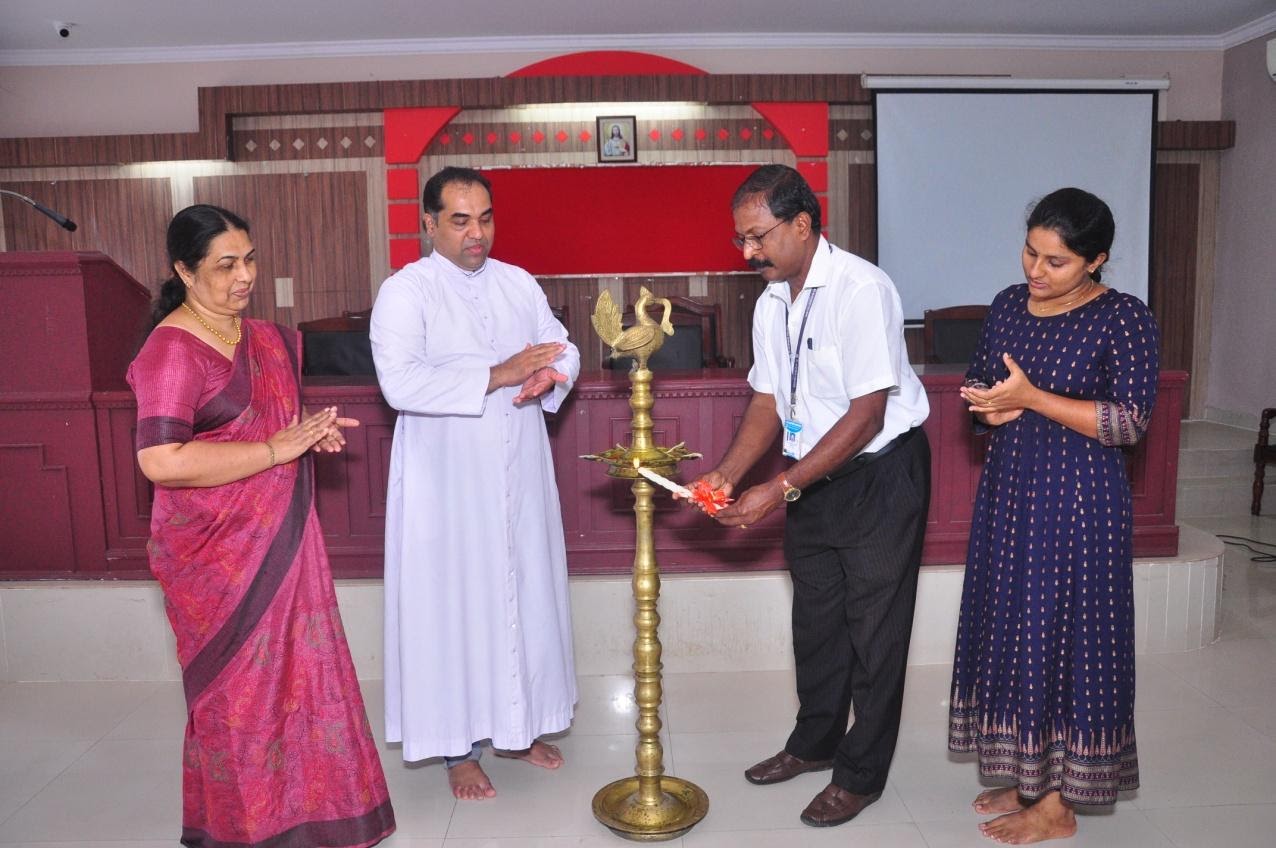 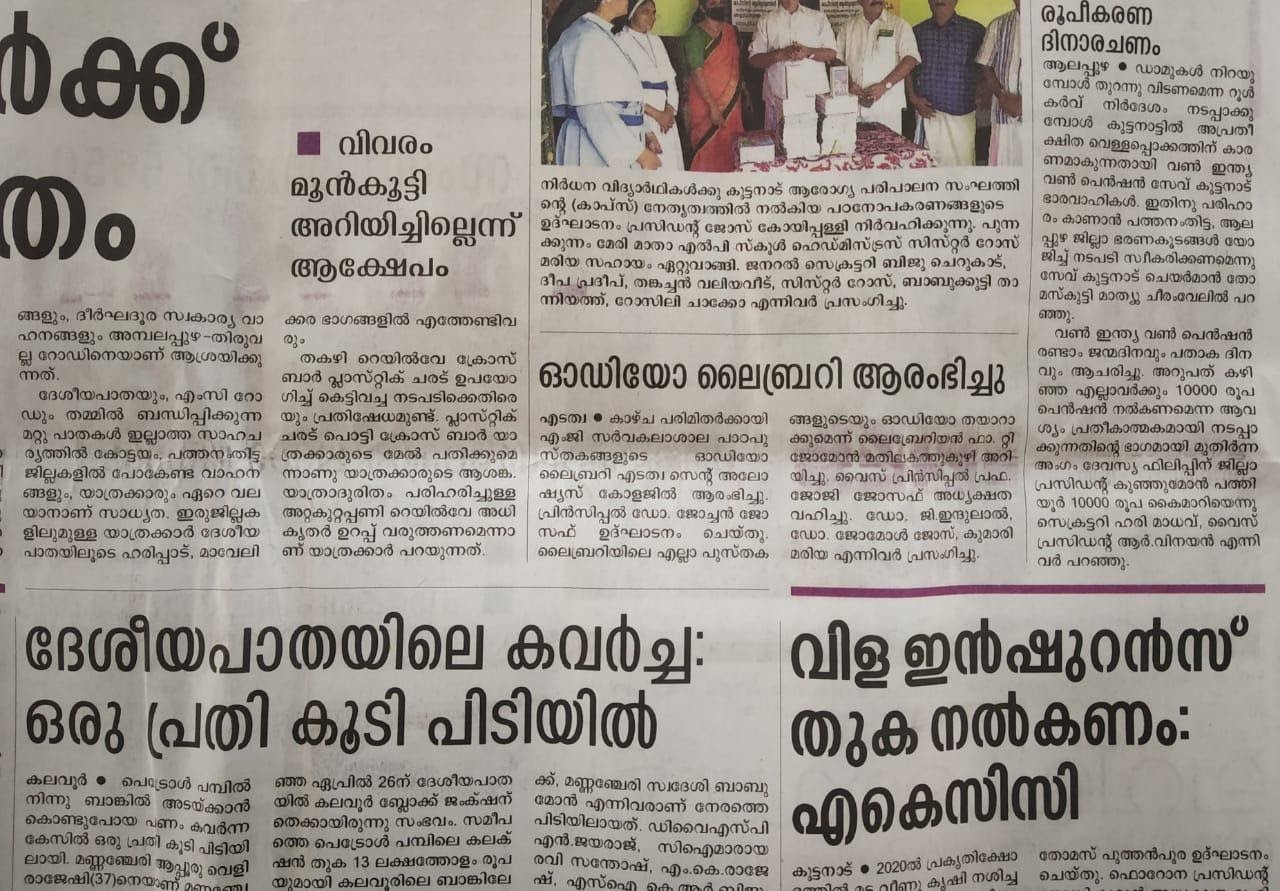 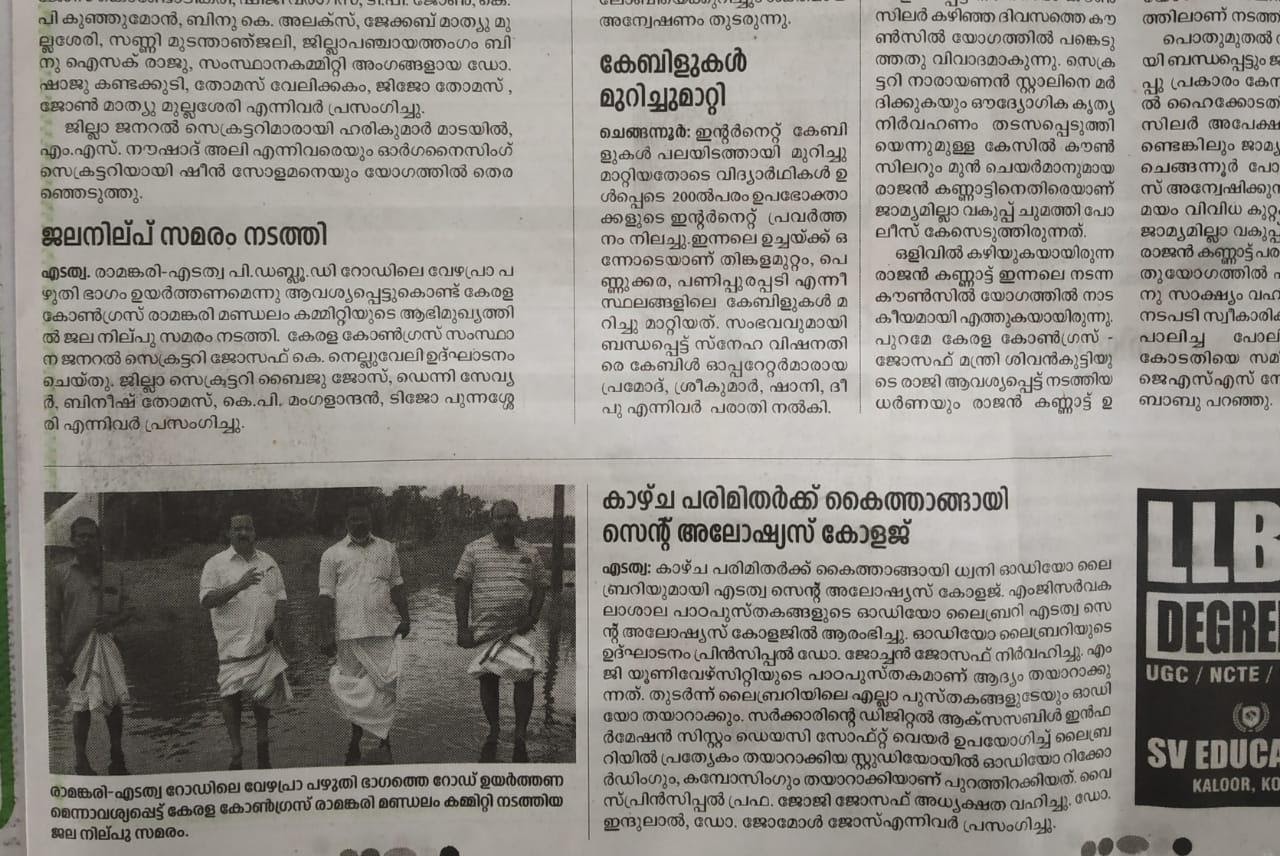 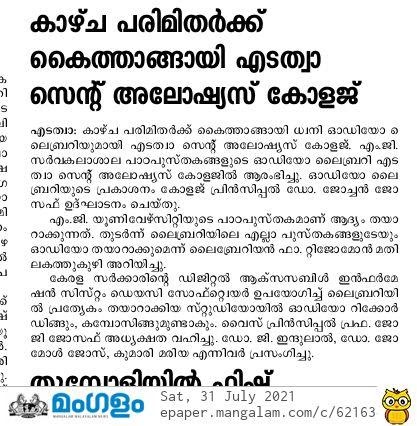 DAISY TALKING BOOK PROJECTAn outstanding part of the library’s service is the service to the visually impaired students in the college as well as the public. Library installed the software DAISY (Digital Accessible Information System) jointly with the Kerala Federation of the Blind Youth Forum and Kerala State Youth Welfare Board on 16th November 2020. This Daisy Talking Book Project comprises of three other softwares i.e NVDA (Screen reader), AMIS (Daisy book player for windows) and Audacity(digital audio editor and recording application software) It has a collection of around 200 books including short stories, novels, Competitive exams books etc in Malayalam language. For the full fledged working of this project, It requires voice bank, escort bank and scribe bank. We have only a voice bank for recording. It’s a group of 60 students (Core Members only 10).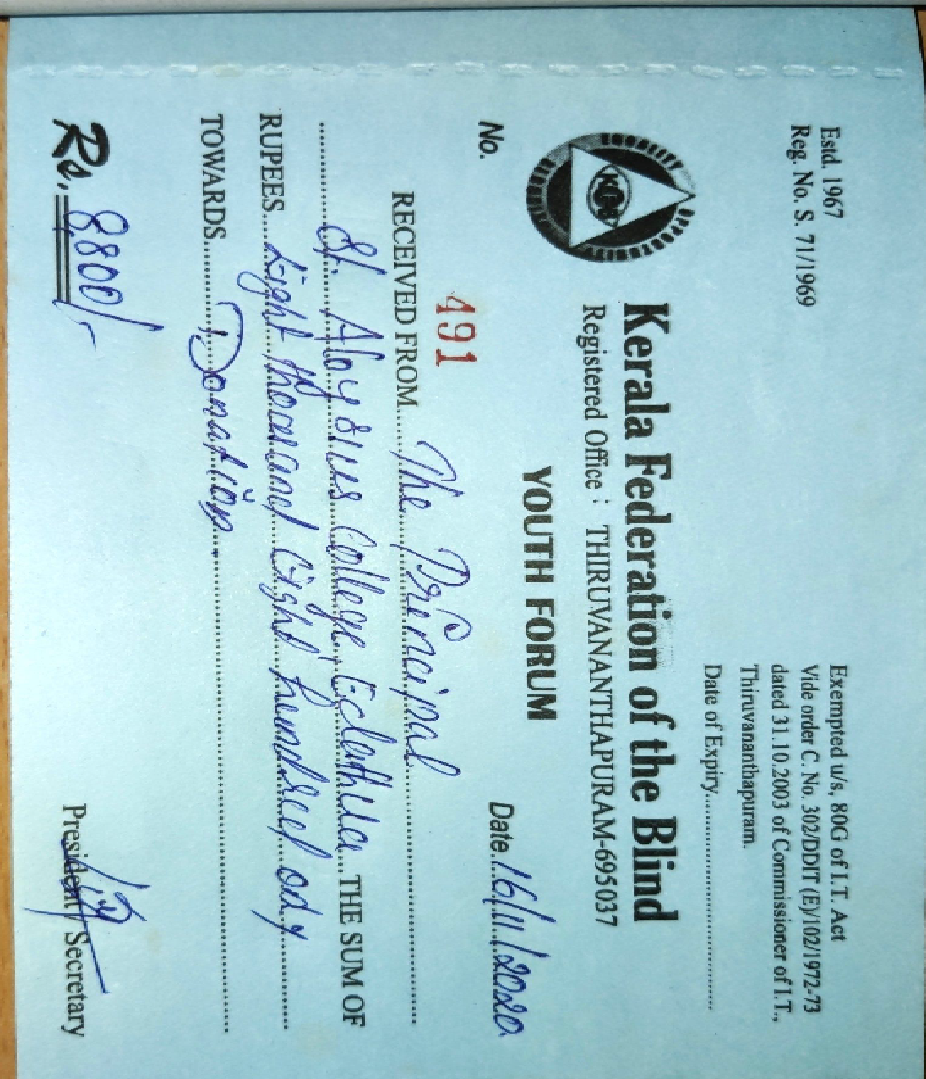 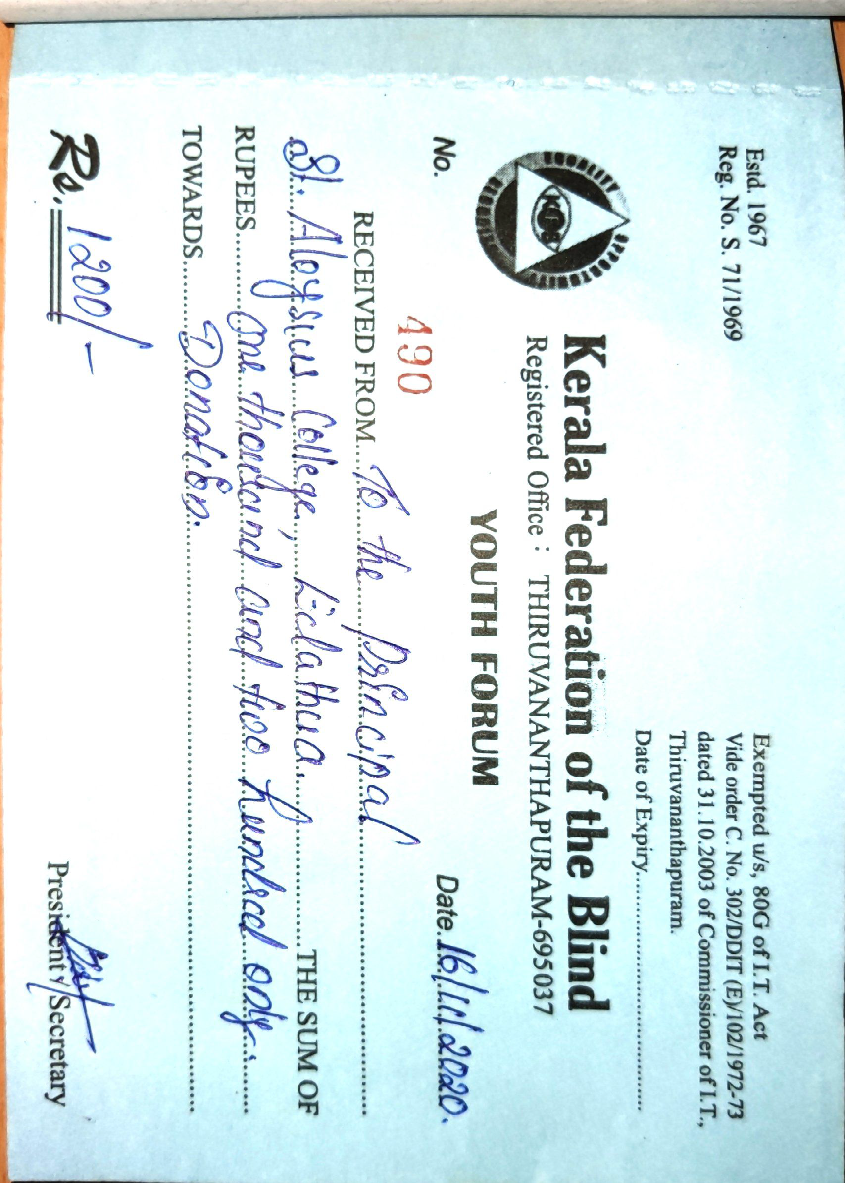 VOICE DONATION FORUM 2020 - 21List of Students Department of Mathematics.
Department of PhysicsDepartment of CommerceDepartment of ZoologyDepartment of EnglishDepartment of ChemistryLibrary3.Report on World Environment Day Celebration 2021-06-14World Environment Day on June 5th is celebrated by Research and Post graduate department of Physics in association with Nature and Energy club and IQAC, St. Aloysius College, Edathua. As part of the celebration, department conducted an international webinar on Ecosystem restoration for the whole students of the college. It is conducted in online platform” Google meet” on June 5th 2021 at 3.30pm. 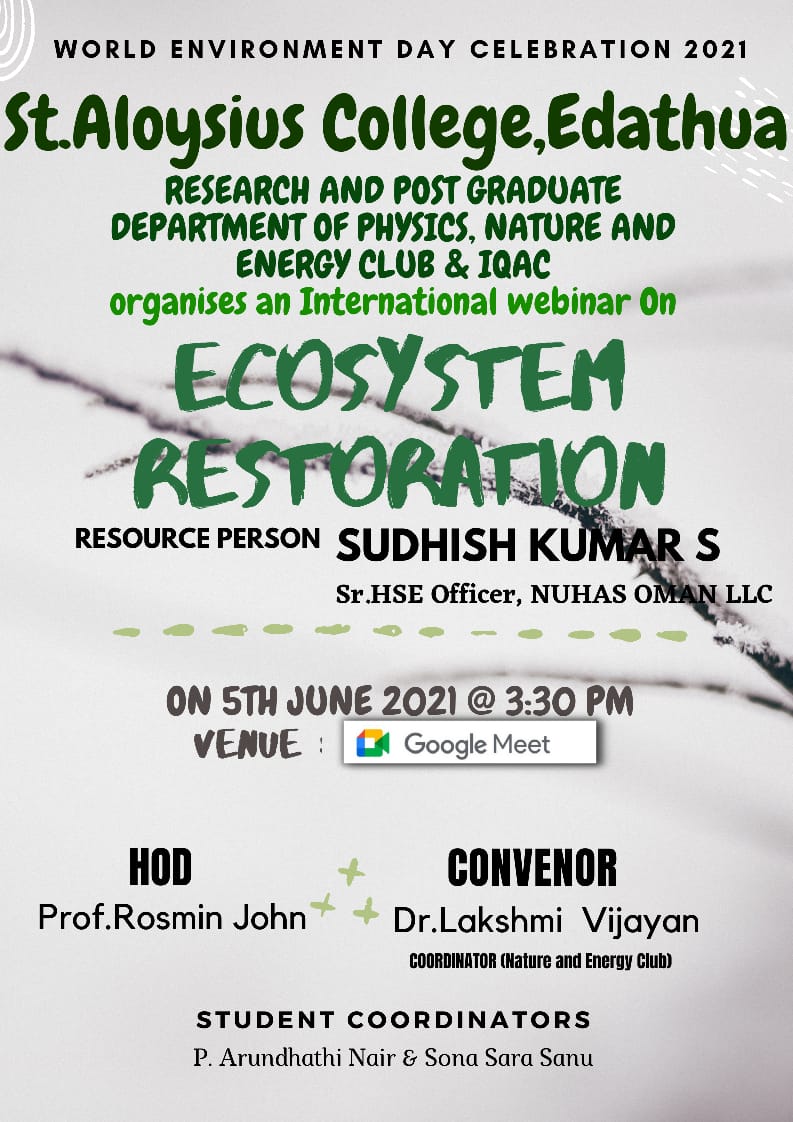 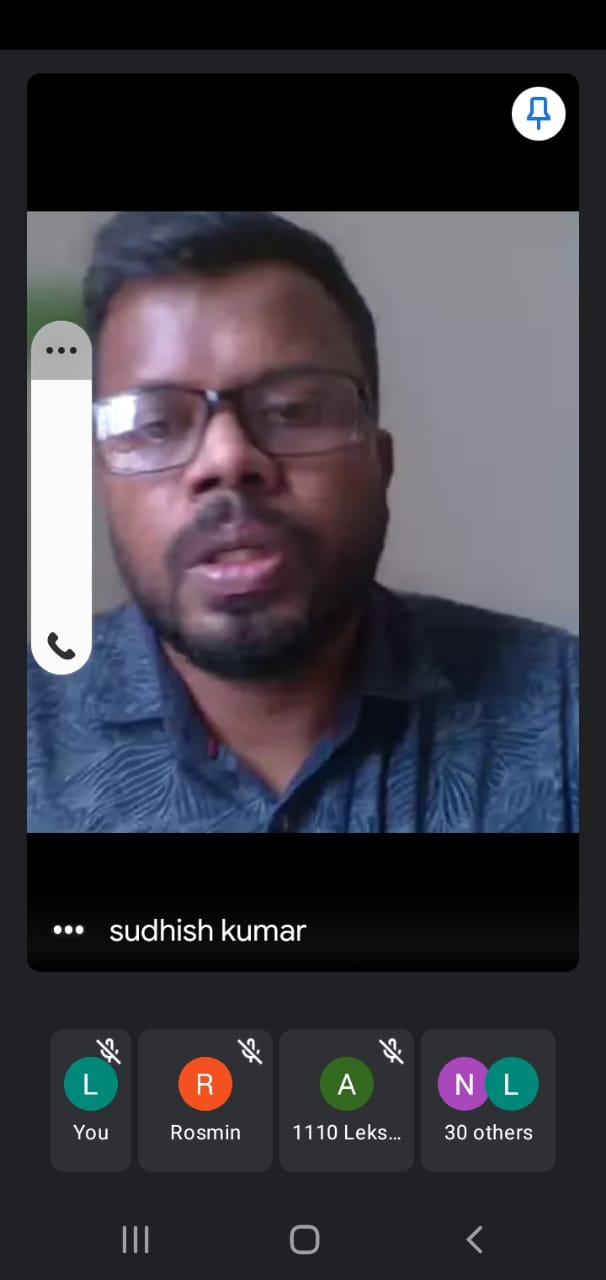 The panel discussion on Save Kuttanadu Campaign                                  The panel discussion was organized by Aloysian Study Center on Kuttanad in association with  Department of Commerce & IQAC St. Aloysius College,  Edathua as part of the Save Kuttanad Campaign on 23/06/2021. College Principal Dr.  Jochan Joseph delivered the introductory speech.  Antony M.V., Jayan Joseph Punnapra, Lijin Joseph, Johnson, Unni, Dr. Joshy Andrews  (Head of the Department) and Manoj Xavier (Coordinator), participated in the discussion.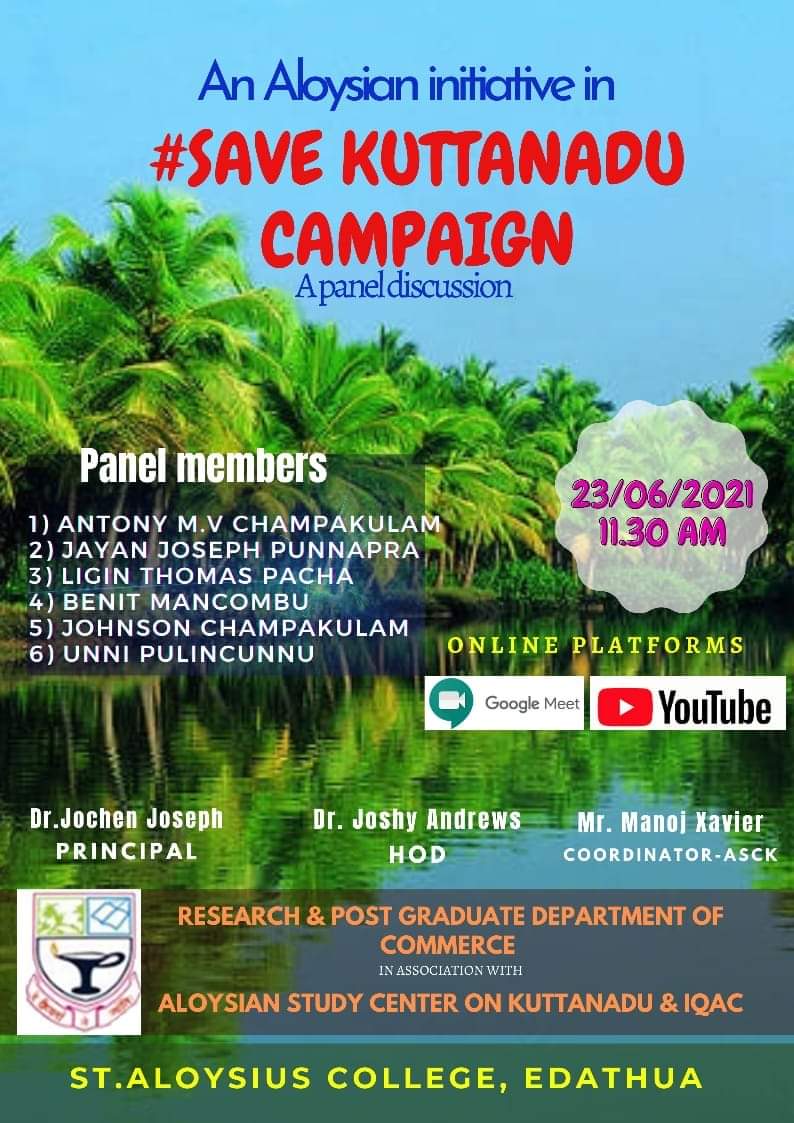 Sl.NoName of the studentMob No.Class1Arjun. A77364570742nd B. Sc2Reena Philip97780029182nd B. Sc3Sruthy P. Chandran95673572092nd B. Sc4Reshmi R. Nair81296688762nd B. Sc5Aliya A97446722482nd B. Sc6Guru Prasad S92070626282nd B. Sc7Preeythikumari P. P77368235153rd B.Sc8Salini M73569614753rd B.Sc9Aneesa Asharaf79023305723rd B.Sc10Archana Babu97461279931st PG11Sruthy Babu95627022981st PG12Mariya Varghese94001820911st PG13Dr. Indulal G(faculty)9495382727Sl.NoName of the studentMob No.Class14Amrutha M S86062485361st PG15Ammu K Shaji79940633661st PG16Anitta joseph70254688131st PG17Mariya Joseph90611400191st PG18AmjathaAjmal70250097801st PG19VihinamolVarkey95260756511st PG20Lekshmi P98476587531st PG21Samson Xavier9496333521st PG22Lekshmi A k95628668723rd DC23Raga R Das81368814293rd DC24Sona Sara Sanu95448271343rd DC25Reshmakurup79023 748183rd DC26Gopika G85905 088063rd DC27Aswathykrishnan81291522833rd DCSl.NoName of the studentMob No.Class28Ahinamol .M 903773731129.Jitty Joji 773652608330Ashi Elizabeth Mathew 773678428331Jaimy Anna Joseph90619656352nd Sem M.Com32Vishnu Priya V90483296372nd Sem M.Com33Akhila Jose94974686302nd Sem M.ComSl.NoName of the studentMob No.Class34Aiswarya L918867782362nd  DC35Abhishek S62821890403rd DCSl.NoName of the studentMob No.Class36Devika Raju98950342533rd BA37Haritha N S 97456196583rd BA38Devagayathri80788188533rd BA39Abhijit Sajith92070604913rd BA40Nimmy89210943983rd BA41Sreelakshmi8129399891 (only what's up)3rd BA42Namitha81378765453rd BA43Ayisha89213 606393rd BA44Arya S 62822135423rd BA45Athira M95628762653rd BASl.NoName of the studentMob No.Class46Anitta J.T773643147647Aheera Raj938341363148Gauri Priya P751019542949Jyothis Rose Joseph9567095813Sl.NoNameMob No.Class50Tijomon P.Issac9544002613